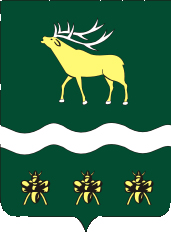 АДМИНИСТРАЦИЯЯКОВЛЕВСКОГО МУНИЦИПАЛЬНОГО РАЙОНАПРИМОРСКОГО КРАЯПОСТАНОВЛЕНИЕО внесении изменений в постановление Администрации Яковлевского муниципального района от 20.01.2014 г. № 30-НПА «Об утверждении Муниципальной программы «Охрана окружающей среды в Яковлевском  муниципальном районе» на 2014 - 2020 годы»Руководствуясь Федеральным законом от 06.10.2003г. № 131-ФЗ «Об общих принципах организации местного самоуправления в Российской Федерации», на основании Устава Яковлевского муниципального района, Администрация Яковлевского муниципального районаПОСТАНОВЛЯЕТ: 1. Внести в Муниципальную  программу «Охрана окружающей среды в Яковлевском муниципальном районе» на 2014-2020 годы,  утвержденную постановлением Администрации Яковлевского муниципального района от 20.01.2014 года № 30-НПА «Об утверждении Муниципальной программы «Охрана окружающей среды в Яковлевском муниципальном районе» на 2014-2020 годы» (в редакции постановлений Администрации Яковлевского муниципального района от 16.09.2014г. № 626-НПА, от 26.12.2014г. № 863-НПА, от 21.07.2015г. № 256-НПА, от 30.11.2015г. № 415-НПА, от 30.01.2017г. № 29-НПА, от 01.12.2017г. № 987-НПА, от 31.01.2018г. № 61-НПА), (далее - муниципальная программа) следующие изменения:  1.1. Изложить паспорт муниципальной программы в новой редакции, согласно приложению № 1 к настоящему постановлению. 1.2. Изложить приложение № 4 к муниципальной программе в  новой редакции  согласно приложению № 2 к настоящему постановлению.1.3. Изложить приложение № 5 к муниципальной программе в  новой редакции  согласно приложению № 3 к настоящему постановлению.2. Руководителю аппарата Администрации Яковлевского муниципального района (Сомова О.В.) обеспечить официальное опубликование настоящего постановления в газете «Сельский труженик» и размещение на официальном сайте Администрации Яковлевского муниципального района.  3. Настоящее постановление вступает в силу со дня его официального опубликования.  4. Контроль за исполнением настоящего постановления возложить на и.о. первого заместителя главы Администрации Яковлевского муниципального района (Левченко С.И.).Глава района - глава АдминистрацииЯковлевского муниципального района 					Н.В. ВязовикПриложение № 1к постановлению АдминистрацииЯковлевского муниципального района                                                                                             от 26.12.2018 г.   № 708-НПА             ПАСПОРТМУНИЦИПАЛЬНОЙ ПРОГРАММЫ ЯКОВЛЕВСКОГОМУНИЦИПАЛЬНОГО РАЙОНА «ОХРАНА ОКРУЖАЮЩЕЙ СРЕДЫ В ЯКОВЛЕВСКОМ МУНИЦИПАЛЬНОМ РАЙОНЕ» НА 2014-2020 ГОДЫ(в редакции постановлений Администрации Яковлевского муниципального района от 16.09.2014г. № 626-НПА, от 26.12.2014г. № 863-НПА, от 21.07.2015г. № 256-НПА, от 30.11.2015г. № 415-НПА, от 30.01.2017г. № 29-НПА, от 01.12.2017г. № 987-НПА,от 31.01.2018г. № 61-НПА, от 26.12.2018г. № 708-НПА)I. ПРИОРИТЕТЫ ГОСУДАРСТВЕННОЙ ПОЛИТИКИ В СФЕРЕ РЕАЛИЗАЦИИ МУНИЦИПАЛЬНОЙ ПРОГРАММЫ. ЦЕЛИ И ЗАДАЧИСтратегической целью государственной политики в области экологического развития является решение социально-экономических задач, обеспечивающих экологически ориентированный рост экономики, сохранение благоприятной окружающей среды, биологического разнообразия и природных ресурсов для удовлетворения потребностей нынешнего и будущих поколений, реализации права каждого человека на благоприятную окружающую среду, укрепления правопорядка в области охраны окружающей среды и обеспечения экологической безопасности.Достижение стратегической цели государственной политики в области экологического развития обеспечивается решением следующих основных задач:а) формирование эффективной системы управления в области охраны окружающей среды и обеспечения экологической безопасности, предусматривающей взаимодействие и координацию деятельности органов государственной власти;б) совершенствование нормативно-правового обеспечения охраны окружающей среды и экологической безопасности;в) обеспечение экологически ориентированного роста экономики и внедрения экологически эффективных инновационных технологий;г) обеспечение экологически безопасного обращения с отходами;д) сохранение природной среды, в том числе естественных экологических систем, объектов   растительного мира;ж) развитие экономического регулирования и рыночных инструментов охраны окружающей среды и обеспечения экологической безопасности;Приоритеты государственной политики в сфере охраны окружающей среды установлены следующими стратегическими документами и нормативными правовыми актами Российской Федерации:Концепцией долгосрочного социально-экономического развития Российской Федерации на период до 2020 года, утвержденной Распоряжением Правительства Российской Федерации от 17 ноября 2008 года № 1662-р;Стратегией национальной безопасности Российской Федерации до 2020 года, утвержденной Указом Президента Российской Федерации от 12 мая 2009 года № 537;Стратегией социально-экономического развития Дальнего Востока и Байкальского региона на период до 2025 года, утвержденной Распоряжением Правительства Российской Федерации от 28 декабря 2009 года № 2094-р;Постановление Администрации Приморского края от 7 декабря 2012 г. № 391-па "Об утверждении государственной программы Приморского края "Охрана окружающей среды Приморского края" на 2013-2020 годы".Стратегией социально-экономического развития Дальнего Востока и Байкальского региона на период до 2025 года и Стратегией социально-экономического развития Приморского края до 2025 года, в соответствии со стратегией развития Яковлевского муниципального района, утвержденной  в рамках «Схемы территориального планирования Яковлевского муниципального района Приморского края» - решение Думы Яковлевского муниципального района от 30.07.2013г.  № 896 «Об  утверждении схемы территориального планирования Яковлевского муниципального района Приморского края».Цель программы: Повышение уровня экологической безопасности граждан и сохранение окружающей среды. Достижение цели планируется обеспечить посредством реализации следующих задач:Задача развития Яковлевского муниципального района, на решение которой направлена муниципальная программа:- создание условий для улучшения экологической и санитарной обстановки на территории  Яковлевского муниципального района; - рекультивация действующей свалки мусора.II. СВЕДЕНИЯ ОБ ИНДИКАТОРАХ И НЕПОСРЕДСТВЕННЫХ РЕЗУЛЬТАТАХ РЕАЛИЗАЦИИ МУНИЦИПАЛЬНОЙ ПРОГРАММЫПоказатели муниципальной программы соответствуют ее приоритетам, целям и задачам.Перечень показателей муниципальной программы носит открытый характер и предусматривает возможность корректировки в случае потери информативности показателя, изменения приоритетов государственной политики, появления новых технологических и социально-экономических обстоятельств, существенно влияющих на развитие соответствующих сфер экономической деятельности.Целевые значения показателей обеспечивают достижение уровня, определенного Указом Президента Российской Федерации от 7 мая 2012 года № 596 "О долгосрочной государственной экономической политике".Плановые значения показателей муниципальной программы, характеризующих эффективность реализации мероприятий муниципальной программы, приведены в приложении № 1 к настоящей муниципальной программе.III. ПЕРЕЧЕНЬ МЕРОПРИЯТИЙ МУНИЦИПАЛЬНОЙ ПРОГРАММЫИ ПЛАН ИХ РЕАЛИЗАЦИИПеречень мероприятий муниципальной программы и план их реализации приведены в приложении № 2 к настоящей муниципальной программе.IV. МЕХАНИЗМ РЕАЛИЗАЦИИ МУНИЦИПАЛЬНОЙ ПРОГРАММЫМеханизм реализации муниципальной программы направлен на эффективное планирование хода исполнения основных мероприятий, координацию действий участников муниципальной  программы, обеспечение контроля исполнения мероприятий, проведение мониторинга состояния работ по выполнению муниципальной программы, выработку решений при возникновении отклонения хода работ от плана мероприятий муниципальной программы.Управление муниципальной программой осуществляется ответственным исполнителем – отделом жизнеобеспечения Администрации Яковлевского муниципального района.Отдел жизнеобеспечения: - обеспечивает разработку, согласование и утверждение муниципальной программы в установленном порядке;- организует и обеспечивает реализацию муниципальной программы, обеспечивает внесение изменений в муниципальную программу;- ежегодно проводит оценку эффективности реализации муниципальной программы;- подготавливает годовой отчет о ходе реализации и оценки эффективности реализации муниципальной программы.Отдел жизнеобеспечения Администрации Яковлевского муниципального района несет ответственность за достижение показателей муниципальной программы «Охрана окружающей среды в Яковлевском муниципальном районе» на 2014-2020 годы. Мероприятия муниципальной программы ежегодно корректируются с учетом финансовых возможностей местного бюджета.Реализация мероприятий  муниципальной  программы осуществляется посредством размещения заказов на поставки товаров, выполнение работ, оказание услуг для государственных нужд в порядке, предусмотренном Федеральным законом. Отчетность при реализации муниципальной программы: Исполнители мероприятий муниципальной программы в срок до 1 февраля года, следующего за отчетным, предоставляют отчет об их выполнении и целевом использовании денежных средств.  Отчет должен содержать:- общий объем фактически произведенных расходов всего, а также по отдельным мероприятиям и источникам финансирования;- перечень завершенных в течение года мероприятий;- перечень не завершенных в течение года мероприятий;- процент выполнения каждого мероприятия по муниципальной программе;- оценку достигнутых   результатов муниципальной программы;- анализ причин несвоевременного завершения программных мероприятий;- предложения о привлечении дополнительных источников финансирования и иных способов достижения программных целей.Итоговый отчет о реализации муниципальной программы в целом представляется не позднее 01 марта 2021 г.  Итоговый отчет о реализации  муниципальной программы должен содержать:- данные о финансировании муниципальной программы в целом и по отдельным мероприятиям с разбивкой по источникам финансирования и годам реализации;- процент реализации муниципальной программы;- оценку результатов муниципальной программы;- уровень достижения программных целей и запланированных показателей  эффективности;- перечень мероприятий, не завершенных в срок.Механизм реализации отдельных мероприятий муниципальной программы.Управление отдельными мероприятиями муниципальной программы:- Мероприятия по рекультивации и очистке действующей свалкиосуществляется ответственным исполнителем - отделом жизнеобеспечения Администрации Яковлевского муниципального района.Отдел жизнеобеспечения Администрации Яковлевского муниципального района обеспечивает разработку, внесение изменений, согласование и утверждение отдельных мероприятий муниципальной программы в установленном порядке.V. ПРОГНОЗ СВОДНЫХ ПОКАЗАТЕЛЕЙ МУНИЦИПАЛЬНЫХ ЗАДАНИЙНА ОКАЗАНИЕ МУНИЦИПАЛЬНЫХ УСЛУГ (РАБОТ) МУНИЦИПАЛЬНЫМИ УЧРЕЖДЕНИЯМИ В РАМКАХ МУНИЦИПАЛЬНОЙ ПРОГРАММЫПрогноз сводных показателей муниципальных заданий на оказание муниципальных услуг (работ) муниципальными учреждениями по муниципальной программы приведен в приложении № 3 к настоящей муниципальной программе.VI. РЕСУРСНОЕ ОБЕСПЕЧЕНИЕ РЕАЛИЗАЦИИ МУНИЦИПАЛЬНОЙ ПРОГРАММЫИнформация о ресурсном обеспечении реализации муниципальной программы за счет средств бюджета Яковлевского муниципального района с расшифровкой по отдельным мероприятиям, а также по годам реализации муниципальной программы приведена в приложении № 4 к настоящей муниципальной программе.Информация о прогнозной оценке расходов на реализацию муниципальной программы за счет всех источников приведена в приложении № 5 к настоящей муниципальной программе.от26.12.2018с. Яковлевка №708-НПАОтветственный исполнитель программыотдел жизнеобеспечения Администрации Яковлевского муниципального районаСоисполнители программыотдел архитектуры и градостроительства  Администрации Яковлевского муниципального районаСтруктура программыотдельное мероприятие: «Мероприятия по рекультивации и очистке действующей свалки» (далее муниципальная программа)Цели программыповышение уровня экологической безопасности граждан и сохранение окружающей среды.Задачи программысохранение природной среды, в том числе естественных экологических систем, объектов растительного мира.Сроки реализации программы2014-2020 годыОбъемы бюджетных ассигнований программы (с расшифровкой по годам и источникам финансирования)Индикаторы достижения целиДоля выполненных работ по рекультивации несанкционированной свалки в % к общей площади свалки.Приложение № 2Приложение № 2Приложение № 2Приложение № 2Приложение № 2Приложение № 2Приложение № 2к постановлению Администрации к постановлению Администрации к постановлению Администрации к постановлению Администрации к постановлению Администрации к постановлению Администрации к постановлению Администрации Яковлевского муниципального районаЯковлевского муниципального районаЯковлевского муниципального районаЯковлевского муниципального районаЯковлевского муниципального районаЯковлевского муниципального районаЯковлевского муниципального района                                 от  26.12.2018 № 708-НПА                                 от  26.12.2018 № 708-НПА                                 от  26.12.2018 № 708-НПА                                 от  26.12.2018 № 708-НПА                                 от  26.12.2018 № 708-НПА                                 от  26.12.2018 № 708-НПА                                 от  26.12.2018 № 708-НПАПриложение № 4                                                                                                                                                                                                                                                                                                                                                                                                                         к муниципальной программе                                                                                                                                                                                                                                                                                                                                                                                                                                                                                                                                                                                                                                                                                                                                                                                          Яковлевского муниципального района                                                                                                                                                                                                                                                                                                                                                                     «Охрана окружающей среды в                                                                                                                                                                                                                                                                                                                                                                                                                                                                                                                                                                                                                                                                                                                                                                                  Яковлевском муниципальном районе"                                                                                                                                                                                                                                                                                                                                                                                                                           на 2014-2020 годы", утвержденной постановлением                                                                                                                                                                                                                                                                                                                                                                                                                                                                                                                                                                                                                                                                                                                                                                                                                                                                                                                                                                                                                                                                                                                                                                              Администрации Яковлевского муниципального района от 20.01.2014 № 30-НПА                                                                                                                                                                                                                                             Приложение № 4                                                                                                                                                                                                                                                                                                                                                                                                                         к муниципальной программе                                                                                                                                                                                                                                                                                                                                                                                                                                                                                                                                                                                                                                                                                                                                                                                          Яковлевского муниципального района                                                                                                                                                                                                                                                                                                                                                                     «Охрана окружающей среды в                                                                                                                                                                                                                                                                                                                                                                                                                                                                                                                                                                                                                                                                                                                                                                                  Яковлевском муниципальном районе"                                                                                                                                                                                                                                                                                                                                                                                                                           на 2014-2020 годы", утвержденной постановлением                                                                                                                                                                                                                                                                                                                                                                                                                                                                                                                                                                                                                                                                                                                                                                                                                                                                                                                                                                                                                                                                                                                                                                              Администрации Яковлевского муниципального района от 20.01.2014 № 30-НПА                                                                                                                                                                                                                                             Приложение № 4                                                                                                                                                                                                                                                                                                                                                                                                                         к муниципальной программе                                                                                                                                                                                                                                                                                                                                                                                                                                                                                                                                                                                                                                                                                                                                                                                          Яковлевского муниципального района                                                                                                                                                                                                                                                                                                                                                                     «Охрана окружающей среды в                                                                                                                                                                                                                                                                                                                                                                                                                                                                                                                                                                                                                                                                                                                                                                                  Яковлевском муниципальном районе"                                                                                                                                                                                                                                                                                                                                                                                                                           на 2014-2020 годы", утвержденной постановлением                                                                                                                                                                                                                                                                                                                                                                                                                                                                                                                                                                                                                                                                                                                                                                                                                                                                                                                                                                                                                                                                                                                                                                              Администрации Яковлевского муниципального района от 20.01.2014 № 30-НПА                                                                                                                                                                                                                                             Приложение № 4                                                                                                                                                                                                                                                                                                                                                                                                                         к муниципальной программе                                                                                                                                                                                                                                                                                                                                                                                                                                                                                                                                                                                                                                                                                                                                                                                          Яковлевского муниципального района                                                                                                                                                                                                                                                                                                                                                                     «Охрана окружающей среды в                                                                                                                                                                                                                                                                                                                                                                                                                                                                                                                                                                                                                                                                                                                                                                                  Яковлевском муниципальном районе"                                                                                                                                                                                                                                                                                                                                                                                                                           на 2014-2020 годы", утвержденной постановлением                                                                                                                                                                                                                                                                                                                                                                                                                                                                                                                                                                                                                                                                                                                                                                                                                                                                                                                                                                                                                                                                                                                                                                              Администрации Яковлевского муниципального района от 20.01.2014 № 30-НПА                                                                                                                                                                                                                                             Приложение № 4                                                                                                                                                                                                                                                                                                                                                                                                                         к муниципальной программе                                                                                                                                                                                                                                                                                                                                                                                                                                                                                                                                                                                                                                                                                                                                                                                          Яковлевского муниципального района                                                                                                                                                                                                                                                                                                                                                                     «Охрана окружающей среды в                                                                                                                                                                                                                                                                                                                                                                                                                                                                                                                                                                                                                                                                                                                                                                                  Яковлевском муниципальном районе"                                                                                                                                                                                                                                                                                                                                                                                                                           на 2014-2020 годы", утвержденной постановлением                                                                                                                                                                                                                                                                                                                                                                                                                                                                                                                                                                                                                                                                                                                                                                                                                                                                                                                                                                                                                                                                                                                                                                              Администрации Яковлевского муниципального района от 20.01.2014 № 30-НПА                                                                                                                                                                                                                                             Приложение № 4                                                                                                                                                                                                                                                                                                                                                                                                                         к муниципальной программе                                                                                                                                                                                                                                                                                                                                                                                                                                                                                                                                                                                                                                                                                                                                                                                          Яковлевского муниципального района                                                                                                                                                                                                                                                                                                                                                                     «Охрана окружающей среды в                                                                                                                                                                                                                                                                                                                                                                                                                                                                                                                                                                                                                                                                                                                                                                                  Яковлевском муниципальном районе"                                                                                                                                                                                                                                                                                                                                                                                                                           на 2014-2020 годы", утвержденной постановлением                                                                                                                                                                                                                                                                                                                                                                                                                                                                                                                                                                                                                                                                                                                                                                                                                                                                                                                                                                                                                                                                                                                                                                              Администрации Яковлевского муниципального района от 20.01.2014 № 30-НПА                                                                                                                                                                                                                                             Приложение № 4                                                                                                                                                                                                                                                                                                                                                                                                                         к муниципальной программе                                                                                                                                                                                                                                                                                                                                                                                                                                                                                                                                                                                                                                                                                                                                                                                          Яковлевского муниципального района                                                                                                                                                                                                                                                                                                                                                                     «Охрана окружающей среды в                                                                                                                                                                                                                                                                                                                                                                                                                                                                                                                                                                                                                                                                                                                                                                                  Яковлевском муниципальном районе"                                                                                                                                                                                                                                                                                                                                                                                                                           на 2014-2020 годы", утвержденной постановлением                                                                                                                                                                                                                                                                                                                                                                                                                                                                                                                                                                                                                                                                                                                                                                                                                                                                                                                                                                                                                                                                                                                                                                              Администрации Яковлевского муниципального района от 20.01.2014 № 30-НПА                                                                                                                                                                                                                                             Приложение № 4                                                                                                                                                                                                                                                                                                                                                                                                                         к муниципальной программе                                                                                                                                                                                                                                                                                                                                                                                                                                                                                                                                                                                                                                                                                                                                                                                          Яковлевского муниципального района                                                                                                                                                                                                                                                                                                                                                                     «Охрана окружающей среды в                                                                                                                                                                                                                                                                                                                                                                                                                                                                                                                                                                                                                                                                                                                                                                                  Яковлевском муниципальном районе"                                                                                                                                                                                                                                                                                                                                                                                                                           на 2014-2020 годы", утвержденной постановлением                                                                                                                                                                                                                                                                                                                                                                                                                                                                                                                                                                                                                                                                                                                                                                                                                                                                                                                                                                                                                                                                                                                                                                              Администрации Яковлевского муниципального района от 20.01.2014 № 30-НПА                                                                                                                                                                                                                                             Приложение № 4                                                                                                                                                                                                                                                                                                                                                                                                                         к муниципальной программе                                                                                                                                                                                                                                                                                                                                                                                                                                                                                                                                                                                                                                                                                                                                                                                          Яковлевского муниципального района                                                                                                                                                                                                                                                                                                                                                                     «Охрана окружающей среды в                                                                                                                                                                                                                                                                                                                                                                                                                                                                                                                                                                                                                                                                                                                                                                                  Яковлевском муниципальном районе"                                                                                                                                                                                                                                                                                                                                                                                                                           на 2014-2020 годы", утвержденной постановлением                                                                                                                                                                                                                                                                                                                                                                                                                                                                                                                                                                                                                                                                                                                                                                                                                                                                                                                                                                                                                                                                                                                                                                              Администрации Яковлевского муниципального района от 20.01.2014 № 30-НПА                                                                                                                                                                                                                                             Приложение № 4                                                                                                                                                                                                                                                                                                                                                                                                                         к муниципальной программе                                                                                                                                                                                                                                                                                                                                                                                                                                                                                                                                                                                                                                                                                                                                                                                          Яковлевского муниципального района                                                                                                                                                                                                                                                                                                                                                                     «Охрана окружающей среды в                                                                                                                                                                                                                                                                                                                                                                                                                                                                                                                                                                                                                                                                                                                                                                                  Яковлевском муниципальном районе"                                                                                                                                                                                                                                                                                                                                                                                                                           на 2014-2020 годы", утвержденной постановлением                                                                                                                                                                                                                                                                                                                                                                                                                                                                                                                                                                                                                                                                                                                                                                                                                                                                                                                                                                                                                                                                                                                                                                              Администрации Яковлевского муниципального района от 20.01.2014 № 30-НПА                                                                                                                                                                                                                                             Приложение № 4                                                                                                                                                                                                                                                                                                                                                                                                                         к муниципальной программе                                                                                                                                                                                                                                                                                                                                                                                                                                                                                                                                                                                                                                                                                                                                                                                          Яковлевского муниципального района                                                                                                                                                                                                                                                                                                                                                                     «Охрана окружающей среды в                                                                                                                                                                                                                                                                                                                                                                                                                                                                                                                                                                                                                                                                                                                                                                                  Яковлевском муниципальном районе"                                                                                                                                                                                                                                                                                                                                                                                                                           на 2014-2020 годы", утвержденной постановлением                                                                                                                                                                                                                                                                                                                                                                                                                                                                                                                                                                                                                                                                                                                                                                                                                                                                                                                                                                                                                                                                                                                                                                              Администрации Яковлевского муниципального района от 20.01.2014 № 30-НПА                                                                                                                                                                                                                                             Приложение № 4                                                                                                                                                                                                                                                                                                                                                                                                                         к муниципальной программе                                                                                                                                                                                                                                                                                                                                                                                                                                                                                                                                                                                                                                                                                                                                                                                          Яковлевского муниципального района                                                                                                                                                                                                                                                                                                                                                                     «Охрана окружающей среды в                                                                                                                                                                                                                                                                                                                                                                                                                                                                                                                                                                                                                                                                                                                                                                                  Яковлевском муниципальном районе"                                                                                                                                                                                                                                                                                                                                                                                                                           на 2014-2020 годы", утвержденной постановлением                                                                                                                                                                                                                                                                                                                                                                                                                                                                                                                                                                                                                                                                                                                                                                                                                                                                                                                                                                                                                                                                                                                                                                              Администрации Яковлевского муниципального района от 20.01.2014 № 30-НПА                                                                                                                                                                                                                                             Приложение № 4                                                                                                                                                                                                                                                                                                                                                                                                                         к муниципальной программе                                                                                                                                                                                                                                                                                                                                                                                                                                                                                                                                                                                                                                                                                                                                                                                          Яковлевского муниципального района                                                                                                                                                                                                                                                                                                                                                                     «Охрана окружающей среды в                                                                                                                                                                                                                                                                                                                                                                                                                                                                                                                                                                                                                                                                                                                                                                                  Яковлевском муниципальном районе"                                                                                                                                                                                                                                                                                                                                                                                                                           на 2014-2020 годы", утвержденной постановлением                                                                                                                                                                                                                                                                                                                                                                                                                                                                                                                                                                                                                                                                                                                                                                                                                                                                                                                                                                                                                                                                                                                                                                              Администрации Яковлевского муниципального района от 20.01.2014 № 30-НПА                                                                                                                                                                                                                                             Приложение № 4                                                                                                                                                                                                                                                                                                                                                                                                                         к муниципальной программе                                                                                                                                                                                                                                                                                                                                                                                                                                                                                                                                                                                                                                                                                                                                                                                          Яковлевского муниципального района                                                                                                                                                                                                                                                                                                                                                                     «Охрана окружающей среды в                                                                                                                                                                                                                                                                                                                                                                                                                                                                                                                                                                                                                                                                                                                                                                                  Яковлевском муниципальном районе"                                                                                                                                                                                                                                                                                                                                                                                                                           на 2014-2020 годы", утвержденной постановлением                                                                                                                                                                                                                                                                                                                                                                                                                                                                                                                                                                                                                                                                                                                                                                                                                                                                                                                                                                                                                                                                                                                                                                              Администрации Яковлевского муниципального района от 20.01.2014 № 30-НПА                                                                                                                                                                                                                                             Приложение № 4                                                                                                                                                                                                                                                                                                                                                                                                                         к муниципальной программе                                                                                                                                                                                                                                                                                                                                                                                                                                                                                                                                                                                                                                                                                                                                                                                          Яковлевского муниципального района                                                                                                                                                                                                                                                                                                                                                                     «Охрана окружающей среды в                                                                                                                                                                                                                                                                                                                                                                                                                                                                                                                                                                                                                                                                                                                                                                                  Яковлевском муниципальном районе"                                                                                                                                                                                                                                                                                                                                                                                                                           на 2014-2020 годы", утвержденной постановлением                                                                                                                                                                                                                                                                                                                                                                                                                                                                                                                                                                                                                                                                                                                                                                                                                                                                                                                                                                                                                                                                                                                                                                              Администрации Яковлевского муниципального района от 20.01.2014 № 30-НПА                                                                                                                                                                                                                                             Приложение № 4                                                                                                                                                                                                                                                                                                                                                                                                                         к муниципальной программе                                                                                                                                                                                                                                                                                                                                                                                                                                                                                                                                                                                                                                                                                                                                                                                          Яковлевского муниципального района                                                                                                                                                                                                                                                                                                                                                                     «Охрана окружающей среды в                                                                                                                                                                                                                                                                                                                                                                                                                                                                                                                                                                                                                                                                                                                                                                                  Яковлевском муниципальном районе"                                                                                                                                                                                                                                                                                                                                                                                                                           на 2014-2020 годы", утвержденной постановлением                                                                                                                                                                                                                                                                                                                                                                                                                                                                                                                                                                                                                                                                                                                                                                                                                                                                                                                                                                                                                                                                                                                                                                              Администрации Яковлевского муниципального района от 20.01.2014 № 30-НПА                                                                                                                                                                                                                                             Приложение № 4                                                                                                                                                                                                                                                                                                                                                                                                                         к муниципальной программе                                                                                                                                                                                                                                                                                                                                                                                                                                                                                                                                                                                                                                                                                                                                                                                          Яковлевского муниципального района                                                                                                                                                                                                                                                                                                                                                                     «Охрана окружающей среды в                                                                                                                                                                                                                                                                                                                                                                                                                                                                                                                                                                                                                                                                                                                                                                                  Яковлевском муниципальном районе"                                                                                                                                                                                                                                                                                                                                                                                                                           на 2014-2020 годы", утвержденной постановлением                                                                                                                                                                                                                                                                                                                                                                                                                                                                                                                                                                                                                                                                                                                                                                                                                                                                                                                                                                                                                                                                                                                                                                              Администрации Яковлевского муниципального района от 20.01.2014 № 30-НПА                                                                                                                                                                                                                                             Приложение № 4                                                                                                                                                                                                                                                                                                                                                                                                                         к муниципальной программе                                                                                                                                                                                                                                                                                                                                                                                                                                                                                                                                                                                                                                                                                                                                                                                          Яковлевского муниципального района                                                                                                                                                                                                                                                                                                                                                                     «Охрана окружающей среды в                                                                                                                                                                                                                                                                                                                                                                                                                                                                                                                                                                                                                                                                                                                                                                                  Яковлевском муниципальном районе"                                                                                                                                                                                                                                                                                                                                                                                                                           на 2014-2020 годы", утвержденной постановлением                                                                                                                                                                                                                                                                                                                                                                                                                                                                                                                                                                                                                                                                                                                                                                                                                                                                                                                                                                                                                                                                                                                                                                              Администрации Яковлевского муниципального района от 20.01.2014 № 30-НПА                                                                                                                                                                                                                                             Приложение № 4                                                                                                                                                                                                                                                                                                                                                                                                                         к муниципальной программе                                                                                                                                                                                                                                                                                                                                                                                                                                                                                                                                                                                                                                                                                                                                                                                          Яковлевского муниципального района                                                                                                                                                                                                                                                                                                                                                                     «Охрана окружающей среды в                                                                                                                                                                                                                                                                                                                                                                                                                                                                                                                                                                                                                                                                                                                                                                                  Яковлевском муниципальном районе"                                                                                                                                                                                                                                                                                                                                                                                                                           на 2014-2020 годы", утвержденной постановлением                                                                                                                                                                                                                                                                                                                                                                                                                                                                                                                                                                                                                                                                                                                                                                                                                                                                                                                                                                                                                                                                                                                                                                              Администрации Яковлевского муниципального района от 20.01.2014 № 30-НПА                                                                                                                                                                                                                                             Приложение № 4                                                                                                                                                                                                                                                                                                                                                                                                                         к муниципальной программе                                                                                                                                                                                                                                                                                                                                                                                                                                                                                                                                                                                                                                                                                                                                                                                          Яковлевского муниципального района                                                                                                                                                                                                                                                                                                                                                                     «Охрана окружающей среды в                                                                                                                                                                                                                                                                                                                                                                                                                                                                                                                                                                                                                                                                                                                                                                                  Яковлевском муниципальном районе"                                                                                                                                                                                                                                                                                                                                                                                                                           на 2014-2020 годы", утвержденной постановлением                                                                                                                                                                                                                                                                                                                                                                                                                                                                                                                                                                                                                                                                                                                                                                                                                                                                                                                                                                                                                                                                                                                                                                              Администрации Яковлевского муниципального района от 20.01.2014 № 30-НПА                                                                                                                                                                                                                                             Приложение № 4                                                                                                                                                                                                                                                                                                                                                                                                                         к муниципальной программе                                                                                                                                                                                                                                                                                                                                                                                                                                                                                                                                                                                                                                                                                                                                                                                          Яковлевского муниципального района                                                                                                                                                                                                                                                                                                                                                                     «Охрана окружающей среды в                                                                                                                                                                                                                                                                                                                                                                                                                                                                                                                                                                                                                                                                                                                                                                                  Яковлевском муниципальном районе"                                                                                                                                                                                                                                                                                                                                                                                                                           на 2014-2020 годы", утвержденной постановлением                                                                                                                                                                                                                                                                                                                                                                                                                                                                                                                                                                                                                                                                                                                                                                                                                                                                                                                                                                                                                                                                                                                                                                              Администрации Яковлевского муниципального района от 20.01.2014 № 30-НПА                                                                                                                                                                                                                                             Приложение № 4                                                                                                                                                                                                                                                                                                                                                                                                                         к муниципальной программе                                                                                                                                                                                                                                                                                                                                                                                                                                                                                                                                                                                                                                                                                                                                                                                          Яковлевского муниципального района                                                                                                                                                                                                                                                                                                                                                                     «Охрана окружающей среды в                                                                                                                                                                                                                                                                                                                                                                                                                                                                                                                                                                                                                                                                                                                                                                                  Яковлевском муниципальном районе"                                                                                                                                                                                                                                                                                                                                                                                                                           на 2014-2020 годы", утвержденной постановлением                                                                                                                                                                                                                                                                                                                                                                                                                                                                                                                                                                                                                                                                                                                                                                                                                                                                                                                                                                                                                                                                                                                                                                              Администрации Яковлевского муниципального района от 20.01.2014 № 30-НПА                                                                                                                                                                                                                                             Приложение № 4                                                                                                                                                                                                                                                                                                                                                                                                                         к муниципальной программе                                                                                                                                                                                                                                                                                                                                                                                                                                                                                                                                                                                                                                                                                                                                                                                          Яковлевского муниципального района                                                                                                                                                                                                                                                                                                                                                                     «Охрана окружающей среды в                                                                                                                                                                                                                                                                                                                                                                                                                                                                                                                                                                                                                                                                                                                                                                                  Яковлевском муниципальном районе"                                                                                                                                                                                                                                                                                                                                                                                                                           на 2014-2020 годы", утвержденной постановлением                                                                                                                                                                                                                                                                                                                                                                                                                                                                                                                                                                                                                                                                                                                                                                                                                                                                                                                                                                                                                                                                                                                                                                              Администрации Яковлевского муниципального района от 20.01.2014 № 30-НПА                                                                                                                                                                                                                                             Приложение № 4                                                                                                                                                                                                                                                                                                                                                                                                                         к муниципальной программе                                                                                                                                                                                                                                                                                                                                                                                                                                                                                                                                                                                                                                                                                                                                                                                          Яковлевского муниципального района                                                                                                                                                                                                                                                                                                                                                                     «Охрана окружающей среды в                                                                                                                                                                                                                                                                                                                                                                                                                                                                                                                                                                                                                                                                                                                                                                                  Яковлевском муниципальном районе"                                                                                                                                                                                                                                                                                                                                                                                                                           на 2014-2020 годы", утвержденной постановлением                                                                                                                                                                                                                                                                                                                                                                                                                                                                                                                                                                                                                                                                                                                                                                                                                                                                                                                                                                                                                                                                                                                                                                              Администрации Яковлевского муниципального района от 20.01.2014 № 30-НПА                                                                                                                                                                                                                                             Приложение № 4                                                                                                                                                                                                                                                                                                                                                                                                                         к муниципальной программе                                                                                                                                                                                                                                                                                                                                                                                                                                                                                                                                                                                                                                                                                                                                                                                          Яковлевского муниципального района                                                                                                                                                                                                                                                                                                                                                                     «Охрана окружающей среды в                                                                                                                                                                                                                                                                                                                                                                                                                                                                                                                                                                                                                                                                                                                                                                                  Яковлевском муниципальном районе"                                                                                                                                                                                                                                                                                                                                                                                                                           на 2014-2020 годы", утвержденной постановлением                                                                                                                                                                                                                                                                                                                                                                                                                                                                                                                                                                                                                                                                                                                                                                                                                                                                                                                                                                                                                                                                                                                                                                              Администрации Яковлевского муниципального района от 20.01.2014 № 30-НПА                                                                                                                                                                                                                                             Приложение № 4                                                                                                                                                                                                                                                                                                                                                                                                                         к муниципальной программе                                                                                                                                                                                                                                                                                                                                                                                                                                                                                                                                                                                                                                                                                                                                                                                          Яковлевского муниципального района                                                                                                                                                                                                                                                                                                                                                                     «Охрана окружающей среды в                                                                                                                                                                                                                                                                                                                                                                                                                                                                                                                                                                                                                                                                                                                                                                                  Яковлевском муниципальном районе"                                                                                                                                                                                                                                                                                                                                                                                                                           на 2014-2020 годы", утвержденной постановлением                                                                                                                                                                                                                                                                                                                                                                                                                                                                                                                                                                                                                                                                                                                                                                                                                                                                                                                                                                                                                                                                                                                                                                              Администрации Яковлевского муниципального района от 20.01.2014 № 30-НПА                                                                                                                                                                                                                                             Приложение № 4                                                                                                                                                                                                                                                                                                                                                                                                                         к муниципальной программе                                                                                                                                                                                                                                                                                                                                                                                                                                                                                                                                                                                                                                                                                                                                                                                          Яковлевского муниципального района                                                                                                                                                                                                                                                                                                                                                                     «Охрана окружающей среды в                                                                                                                                                                                                                                                                                                                                                                                                                                                                                                                                                                                                                                                                                                                                                                                  Яковлевском муниципальном районе"                                                                                                                                                                                                                                                                                                                                                                                                                           на 2014-2020 годы", утвержденной постановлением                                                                                                                                                                                                                                                                                                                                                                                                                                                                                                                                                                                                                                                                                                                                                                                                                                                                                                                                                                                                                                                                                                                                                                              Администрации Яковлевского муниципального района от 20.01.2014 № 30-НПА                                                                                                                                                                                                                                             Приложение № 4                                                                                                                                                                                                                                                                                                                                                                                                                         к муниципальной программе                                                                                                                                                                                                                                                                                                                                                                                                                                                                                                                                                                                                                                                                                                                                                                                          Яковлевского муниципального района                                                                                                                                                                                                                                                                                                                                                                     «Охрана окружающей среды в                                                                                                                                                                                                                                                                                                                                                                                                                                                                                                                                                                                                                                                                                                                                                                                  Яковлевском муниципальном районе"                                                                                                                                                                                                                                                                                                                                                                                                                           на 2014-2020 годы", утвержденной постановлением                                                                                                                                                                                                                                                                                                                                                                                                                                                                                                                                                                                                                                                                                                                                                                                                                                                                                                                                                                                                                                                                                                                                                                              Администрации Яковлевского муниципального района от 20.01.2014 № 30-НПА                                                                                                                                                                                                                                             Приложение № 4                                                                                                                                                                                                                                                                                                                                                                                                                         к муниципальной программе                                                                                                                                                                                                                                                                                                                                                                                                                                                                                                                                                                                                                                                                                                                                                                                          Яковлевского муниципального района                                                                                                                                                                                                                                                                                                                                                                     «Охрана окружающей среды в                                                                                                                                                                                                                                                                                                                                                                                                                                                                                                                                                                                                                                                                                                                                                                                  Яковлевском муниципальном районе"                                                                                                                                                                                                                                                                                                                                                                                                                           на 2014-2020 годы", утвержденной постановлением                                                                                                                                                                                                                                                                                                                                                                                                                                                                                                                                                                                                                                                                                                                                                                                                                                                                                                                                                                                                                                                                                                                                                                              Администрации Яковлевского муниципального района от 20.01.2014 № 30-НПА                                                                                                                                                                                                                                             Приложение № 4                                                                                                                                                                                                                                                                                                                                                                                                                         к муниципальной программе                                                                                                                                                                                                                                                                                                                                                                                                                                                                                                                                                                                                                                                                                                                                                                                          Яковлевского муниципального района                                                                                                                                                                                                                                                                                                                                                                     «Охрана окружающей среды в                                                                                                                                                                                                                                                                                                                                                                                                                                                                                                                                                                                                                                                                                                                                                                                  Яковлевском муниципальном районе"                                                                                                                                                                                                                                                                                                                                                                                                                           на 2014-2020 годы", утвержденной постановлением                                                                                                                                                                                                                                                                                                                                                                                                                                                                                                                                                                                                                                                                                                                                                                                                                                                                                                                                                                                                                                                                                                                                                                              Администрации Яковлевского муниципального района от 20.01.2014 № 30-НПА                                                                                                                                                                                                                                             Приложение № 4                                                                                                                                                                                                                                                                                                                                                                                                                         к муниципальной программе                                                                                                                                                                                                                                                                                                                                                                                                                                                                                                                                                                                                                                                                                                                                                                                          Яковлевского муниципального района                                                                                                                                                                                                                                                                                                                                                                     «Охрана окружающей среды в                                                                                                                                                                                                                                                                                                                                                                                                                                                                                                                                                                                                                                                                                                                                                                                  Яковлевском муниципальном районе"                                                                                                                                                                                                                                                                                                                                                                                                                           на 2014-2020 годы", утвержденной постановлением                                                                                                                                                                                                                                                                                                                                                                                                                                                                                                                                                                                                                                                                                                                                                                                                                                                                                                                                                                                                                                                                                                                                                                              Администрации Яковлевского муниципального района от 20.01.2014 № 30-НПА                                                                                                                                                                                                                                             Приложение № 4                                                                                                                                                                                                                                                                                                                                                                                                                         к муниципальной программе                                                                                                                                                                                                                                                                                                                                                                                                                                                                                                                                                                                                                                                                                                                                                                                          Яковлевского муниципального района                                                                                                                                                                                                                                                                                                                                                                     «Охрана окружающей среды в                                                                                                                                                                                                                                                                                                                                                                                                                                                                                                                                                                                                                                                                                                                                                                                  Яковлевском муниципальном районе"                                                                                                                                                                                                                                                                                                                                                                                                                           на 2014-2020 годы", утвержденной постановлением                                                                                                                                                                                                                                                                                                                                                                                                                                                                                                                                                                                                                                                                                                                                                                                                                                                                                                                                                                                                                                                                                                                                                                              Администрации Яковлевского муниципального района от 20.01.2014 № 30-НПА                                                                                                                                                                                                                                             Приложение № 4                                                                                                                                                                                                                                                                                                                                                                                                                         к муниципальной программе                                                                                                                                                                                                                                                                                                                                                                                                                                                                                                                                                                                                                                                                                                                                                                                          Яковлевского муниципального района                                                                                                                                                                                                                                                                                                                                                                     «Охрана окружающей среды в                                                                                                                                                                                                                                                                                                                                                                                                                                                                                                                                                                                                                                                                                                                                                                                  Яковлевском муниципальном районе"                                                                                                                                                                                                                                                                                                                                                                                                                           на 2014-2020 годы", утвержденной постановлением                                                                                                                                                                                                                                                                                                                                                                                                                                                                                                                                                                                                                                                                                                                                                                                                                                                                                                                                                                                                                                                                                                                                                                              Администрации Яковлевского муниципального района от 20.01.2014 № 30-НПА                                                                                                                                                                                                                                             Приложение № 4                                                                                                                                                                                                                                                                                                                                                                                                                         к муниципальной программе                                                                                                                                                                                                                                                                                                                                                                                                                                                                                                                                                                                                                                                                                                                                                                                          Яковлевского муниципального района                                                                                                                                                                                                                                                                                                                                                                     «Охрана окружающей среды в                                                                                                                                                                                                                                                                                                                                                                                                                                                                                                                                                                                                                                                                                                                                                                                  Яковлевском муниципальном районе"                                                                                                                                                                                                                                                                                                                                                                                                                           на 2014-2020 годы", утвержденной постановлением                                                                                                                                                                                                                                                                                                                                                                                                                                                                                                                                                                                                                                                                                                                                                                                                                                                                                                                                                                                                                                                                                                                                                                              Администрации Яковлевского муниципального района от 20.01.2014 № 30-НПА                                                                                                                                                                                                                                             Приложение № 4                                                                                                                                                                                                                                                                                                                                                                                                                         к муниципальной программе                                                                                                                                                                                                                                                                                                                                                                                                                                                                                                                                                                                                                                                                                                                                                                                          Яковлевского муниципального района                                                                                                                                                                                                                                                                                                                                                                     «Охрана окружающей среды в                                                                                                                                                                                                                                                                                                                                                                                                                                                                                                                                                                                                                                                                                                                                                                                  Яковлевском муниципальном районе"                                                                                                                                                                                                                                                                                                                                                                                                                           на 2014-2020 годы", утвержденной постановлением                                                                                                                                                                                                                                                                                                                                                                                                                                                                                                                                                                                                                                                                                                                                                                                                                                                                                                                                                                                                                                                                                                                                                                              Администрации Яковлевского муниципального района от 20.01.2014 № 30-НПА                                                                                                                                                                                                                                             Приложение № 4                                                                                                                                                                                                                                                                                                                                                                                                                         к муниципальной программе                                                                                                                                                                                                                                                                                                                                                                                                                                                                                                                                                                                                                                                                                                                                                                                          Яковлевского муниципального района                                                                                                                                                                                                                                                                                                                                                                     «Охрана окружающей среды в                                                                                                                                                                                                                                                                                                                                                                                                                                                                                                                                                                                                                                                                                                                                                                                  Яковлевском муниципальном районе"                                                                                                                                                                                                                                                                                                                                                                                                                           на 2014-2020 годы", утвержденной постановлением                                                                                                                                                                                                                                                                                                                                                                                                                                                                                                                                                                                                                                                                                                                                                                                                                                                                                                                                                                                                                                                                                                                                                                              Администрации Яковлевского муниципального района от 20.01.2014 № 30-НПА                                                                                                                                                                                                                                             Приложение № 4                                                                                                                                                                                                                                                                                                                                                                                                                         к муниципальной программе                                                                                                                                                                                                                                                                                                                                                                                                                                                                                                                                                                                                                                                                                                                                                                                          Яковлевского муниципального района                                                                                                                                                                                                                                                                                                                                                                     «Охрана окружающей среды в                                                                                                                                                                                                                                                                                                                                                                                                                                                                                                                                                                                                                                                                                                                                                                                  Яковлевском муниципальном районе"                                                                                                                                                                                                                                                                                                                                                                                                                           на 2014-2020 годы", утвержденной постановлением                                                                                                                                                                                                                                                                                                                                                                                                                                                                                                                                                                                                                                                                                                                                                                                                                                                                                                                                                                                                                                                                                                                                                                              Администрации Яковлевского муниципального района от 20.01.2014 № 30-НПА                                                                                                                                                                                                                                             Приложение № 4                                                                                                                                                                                                                                                                                                                                                                                                                         к муниципальной программе                                                                                                                                                                                                                                                                                                                                                                                                                                                                                                                                                                                                                                                                                                                                                                                          Яковлевского муниципального района                                                                                                                                                                                                                                                                                                                                                                     «Охрана окружающей среды в                                                                                                                                                                                                                                                                                                                                                                                                                                                                                                                                                                                                                                                                                                                                                                                  Яковлевском муниципальном районе"                                                                                                                                                                                                                                                                                                                                                                                                                           на 2014-2020 годы", утвержденной постановлением                                                                                                                                                                                                                                                                                                                                                                                                                                                                                                                                                                                                                                                                                                                                                                                                                                                                                                                                                                                                                                                                                                                                                                              Администрации Яковлевского муниципального района от 20.01.2014 № 30-НПА                                                                                                                                                                                                                                             Приложение № 4                                                                                                                                                                                                                                                                                                                                                                                                                         к муниципальной программе                                                                                                                                                                                                                                                                                                                                                                                                                                                                                                                                                                                                                                                                                                                                                                                          Яковлевского муниципального района                                                                                                                                                                                                                                                                                                                                                                     «Охрана окружающей среды в                                                                                                                                                                                                                                                                                                                                                                                                                                                                                                                                                                                                                                                                                                                                                                                  Яковлевском муниципальном районе"                                                                                                                                                                                                                                                                                                                                                                                                                           на 2014-2020 годы", утвержденной постановлением                                                                                                                                                                                                                                                                                                                                                                                                                                                                                                                                                                                                                                                                                                                                                                                                                                                                                                                                                                                                                                                                                                                                                                              Администрации Яковлевского муниципального района от 20.01.2014 № 30-НПА                                                                                                                                                                                                                                             Приложение № 4                                                                                                                                                                                                                                                                                                                                                                                                                         к муниципальной программе                                                                                                                                                                                                                                                                                                                                                                                                                                                                                                                                                                                                                                                                                                                                                                                          Яковлевского муниципального района                                                                                                                                                                                                                                                                                                                                                                     «Охрана окружающей среды в                                                                                                                                                                                                                                                                                                                                                                                                                                                                                                                                                                                                                                                                                                                                                                                  Яковлевском муниципальном районе"                                                                                                                                                                                                                                                                                                                                                                                                                           на 2014-2020 годы", утвержденной постановлением                                                                                                                                                                                                                                                                                                                                                                                                                                                                                                                                                                                                                                                                                                                                                                                                                                                                                                                                                                                                                                                                                                                                                                              Администрации Яковлевского муниципального района от 20.01.2014 № 30-НПА                                                                                                                                                                                                                                             Приложение № 4                                                                                                                                                                                                                                                                                                                                                                                                                         к муниципальной программе                                                                                                                                                                                                                                                                                                                                                                                                                                                                                                                                                                                                                                                                                                                                                                                          Яковлевского муниципального района                                                                                                                                                                                                                                                                                                                                                                     «Охрана окружающей среды в                                                                                                                                                                                                                                                                                                                                                                                                                                                                                                                                                                                                                                                                                                                                                                                  Яковлевском муниципальном районе"                                                                                                                                                                                                                                                                                                                                                                                                                           на 2014-2020 годы", утвержденной постановлением                                                                                                                                                                                                                                                                                                                                                                                                                                                                                                                                                                                                                                                                                                                                                                                                                                                                                                                                                                                                                                                                                                                                                                              Администрации Яковлевского муниципального района от 20.01.2014 № 30-НПА                                                                                                                                                                                                                                             Приложение № 4                                                                                                                                                                                                                                                                                                                                                                                                                         к муниципальной программе                                                                                                                                                                                                                                                                                                                                                                                                                                                                                                                                                                                                                                                                                                                                                                                          Яковлевского муниципального района                                                                                                                                                                                                                                                                                                                                                                     «Охрана окружающей среды в                                                                                                                                                                                                                                                                                                                                                                                                                                                                                                                                                                                                                                                                                                                                                                                  Яковлевском муниципальном районе"                                                                                                                                                                                                                                                                                                                                                                                                                           на 2014-2020 годы", утвержденной постановлением                                                                                                                                                                                                                                                                                                                                                                                                                                                                                                                                                                                                                                                                                                                                                                                                                                                                                                                                                                                                                                                                                                                                                                              Администрации Яковлевского муниципального района от 20.01.2014 № 30-НПА                                                                                                                                                                                                                                             Приложение № 4                                                                                                                                                                                                                                                                                                                                                                                                                         к муниципальной программе                                                                                                                                                                                                                                                                                                                                                                                                                                                                                                                                                                                                                                                                                                                                                                                          Яковлевского муниципального района                                                                                                                                                                                                                                                                                                                                                                     «Охрана окружающей среды в                                                                                                                                                                                                                                                                                                                                                                                                                                                                                                                                                                                                                                                                                                                                                                                  Яковлевском муниципальном районе"                                                                                                                                                                                                                                                                                                                                                                                                                           на 2014-2020 годы", утвержденной постановлением                                                                                                                                                                                                                                                                                                                                                                                                                                                                                                                                                                                                                                                                                                                                                                                                                                                                                                                                                                                                                                                                                                                                                                              Администрации Яковлевского муниципального района от 20.01.2014 № 30-НПА                                                                                                                                                                                                                                             Приложение № 4                                                                                                                                                                                                                                                                                                                                                                                                                         к муниципальной программе                                                                                                                                                                                                                                                                                                                                                                                                                                                                                                                                                                                                                                                                                                                                                                                          Яковлевского муниципального района                                                                                                                                                                                                                                                                                                                                                                     «Охрана окружающей среды в                                                                                                                                                                                                                                                                                                                                                                                                                                                                                                                                                                                                                                                                                                                                                                                  Яковлевском муниципальном районе"                                                                                                                                                                                                                                                                                                                                                                                                                           на 2014-2020 годы", утвержденной постановлением                                                                                                                                                                                                                                                                                                                                                                                                                                                                                                                                                                                                                                                                                                                                                                                                                                                                                                                                                                                                                                                                                                                                                                              Администрации Яковлевского муниципального района от 20.01.2014 № 30-НПА                                                                                                                                                                                                                                             Приложение № 4                                                                                                                                                                                                                                                                                                                                                                                                                         к муниципальной программе                                                                                                                                                                                                                                                                                                                                                                                                                                                                                                                                                                                                                                                                                                                                                                                          Яковлевского муниципального района                                                                                                                                                                                                                                                                                                                                                                     «Охрана окружающей среды в                                                                                                                                                                                                                                                                                                                                                                                                                                                                                                                                                                                                                                                                                                                                                                                  Яковлевском муниципальном районе"                                                                                                                                                                                                                                                                                                                                                                                                                           на 2014-2020 годы", утвержденной постановлением                                                                                                                                                                                                                                                                                                                                                                                                                                                                                                                                                                                                                                                                                                                                                                                                                                                                                                                                                                                                                                                                                                                                                                              Администрации Яковлевского муниципального района от 20.01.2014 № 30-НПА                                                                                                                                                                                                                                              РЕСУРСНОЕ ОБЕСПЕЧЕНИЕ РЕАЛИЗАЦИИ  РЕСУРСНОЕ ОБЕСПЕЧЕНИЕ РЕАЛИЗАЦИИ  РЕСУРСНОЕ ОБЕСПЕЧЕНИЕ РЕАЛИЗАЦИИ  РЕСУРСНОЕ ОБЕСПЕЧЕНИЕ РЕАЛИЗАЦИИ  РЕСУРСНОЕ ОБЕСПЕЧЕНИЕ РЕАЛИЗАЦИИ  РЕСУРСНОЕ ОБЕСПЕЧЕНИЕ РЕАЛИЗАЦИИ  РЕСУРСНОЕ ОБЕСПЕЧЕНИЕ РЕАЛИЗАЦИИ  РЕСУРСНОЕ ОБЕСПЕЧЕНИЕ РЕАЛИЗАЦИИ  РЕСУРСНОЕ ОБЕСПЕЧЕНИЕ РЕАЛИЗАЦИИ  РЕСУРСНОЕ ОБЕСПЕЧЕНИЕ РЕАЛИЗАЦИИ  РЕСУРСНОЕ ОБЕСПЕЧЕНИЕ РЕАЛИЗАЦИИ  РЕСУРСНОЕ ОБЕСПЕЧЕНИЕ РЕАЛИЗАЦИИ  РЕСУРСНОЕ ОБЕСПЕЧЕНИЕ РЕАЛИЗАЦИИ  РЕСУРСНОЕ ОБЕСПЕЧЕНИЕ РЕАЛИЗАЦИИ  РЕСУРСНОЕ ОБЕСПЕЧЕНИЕ РЕАЛИЗАЦИИ МУНИЦИПАЛЬНОЙ ПРОГРАММЫ ЯКОВЛЕВСКОГО МУНИЦИПАЛЬНОГО РАЙОНАМУНИЦИПАЛЬНОЙ ПРОГРАММЫ ЯКОВЛЕВСКОГО МУНИЦИПАЛЬНОГО РАЙОНАМУНИЦИПАЛЬНОЙ ПРОГРАММЫ ЯКОВЛЕВСКОГО МУНИЦИПАЛЬНОГО РАЙОНАМУНИЦИПАЛЬНОЙ ПРОГРАММЫ ЯКОВЛЕВСКОГО МУНИЦИПАЛЬНОГО РАЙОНАМУНИЦИПАЛЬНОЙ ПРОГРАММЫ ЯКОВЛЕВСКОГО МУНИЦИПАЛЬНОГО РАЙОНАМУНИЦИПАЛЬНОЙ ПРОГРАММЫ ЯКОВЛЕВСКОГО МУНИЦИПАЛЬНОГО РАЙОНАМУНИЦИПАЛЬНОЙ ПРОГРАММЫ ЯКОВЛЕВСКОГО МУНИЦИПАЛЬНОГО РАЙОНАМУНИЦИПАЛЬНОЙ ПРОГРАММЫ ЯКОВЛЕВСКОГО МУНИЦИПАЛЬНОГО РАЙОНАМУНИЦИПАЛЬНОЙ ПРОГРАММЫ ЯКОВЛЕВСКОГО МУНИЦИПАЛЬНОГО РАЙОНАМУНИЦИПАЛЬНОЙ ПРОГРАММЫ ЯКОВЛЕВСКОГО МУНИЦИПАЛЬНОГО РАЙОНАМУНИЦИПАЛЬНОЙ ПРОГРАММЫ ЯКОВЛЕВСКОГО МУНИЦИПАЛЬНОГО РАЙОНАМУНИЦИПАЛЬНОЙ ПРОГРАММЫ ЯКОВЛЕВСКОГО МУНИЦИПАЛЬНОГО РАЙОНАМУНИЦИПАЛЬНОЙ ПРОГРАММЫ ЯКОВЛЕВСКОГО МУНИЦИПАЛЬНОГО РАЙОНАМУНИЦИПАЛЬНОЙ ПРОГРАММЫ ЯКОВЛЕВСКОГО МУНИЦИПАЛЬНОГО РАЙОНАМУНИЦИПАЛЬНОЙ ПРОГРАММЫ ЯКОВЛЕВСКОГО МУНИЦИПАЛЬНОГО РАЙОНА"ОХРАНА ОКРУЖАЮЩЕЙ СРЕДЫ В ЯКОВЛЕВСКОМ"ОХРАНА ОКРУЖАЮЩЕЙ СРЕДЫ В ЯКОВЛЕВСКОМ"ОХРАНА ОКРУЖАЮЩЕЙ СРЕДЫ В ЯКОВЛЕВСКОМ"ОХРАНА ОКРУЖАЮЩЕЙ СРЕДЫ В ЯКОВЛЕВСКОМ"ОХРАНА ОКРУЖАЮЩЕЙ СРЕДЫ В ЯКОВЛЕВСКОМ"ОХРАНА ОКРУЖАЮЩЕЙ СРЕДЫ В ЯКОВЛЕВСКОМ"ОХРАНА ОКРУЖАЮЩЕЙ СРЕДЫ В ЯКОВЛЕВСКОМ"ОХРАНА ОКРУЖАЮЩЕЙ СРЕДЫ В ЯКОВЛЕВСКОМ"ОХРАНА ОКРУЖАЮЩЕЙ СРЕДЫ В ЯКОВЛЕВСКОМ"ОХРАНА ОКРУЖАЮЩЕЙ СРЕДЫ В ЯКОВЛЕВСКОМ"ОХРАНА ОКРУЖАЮЩЕЙ СРЕДЫ В ЯКОВЛЕВСКОМ"ОХРАНА ОКРУЖАЮЩЕЙ СРЕДЫ В ЯКОВЛЕВСКОМ"ОХРАНА ОКРУЖАЮЩЕЙ СРЕДЫ В ЯКОВЛЕВСКОМ"ОХРАНА ОКРУЖАЮЩЕЙ СРЕДЫ В ЯКОВЛЕВСКОМ"ОХРАНА ОКРУЖАЮЩЕЙ СРЕДЫ В ЯКОВЛЕВСКОММУНИЦИПАЛЬНОМ РАЙОНЕ" НА 2014-2020 ГОДЫМУНИЦИПАЛЬНОМ РАЙОНЕ" НА 2014-2020 ГОДЫМУНИЦИПАЛЬНОМ РАЙОНЕ" НА 2014-2020 ГОДЫМУНИЦИПАЛЬНОМ РАЙОНЕ" НА 2014-2020 ГОДЫМУНИЦИПАЛЬНОМ РАЙОНЕ" НА 2014-2020 ГОДЫМУНИЦИПАЛЬНОМ РАЙОНЕ" НА 2014-2020 ГОДЫМУНИЦИПАЛЬНОМ РАЙОНЕ" НА 2014-2020 ГОДЫМУНИЦИПАЛЬНОМ РАЙОНЕ" НА 2014-2020 ГОДЫМУНИЦИПАЛЬНОМ РАЙОНЕ" НА 2014-2020 ГОДЫМУНИЦИПАЛЬНОМ РАЙОНЕ" НА 2014-2020 ГОДЫМУНИЦИПАЛЬНОМ РАЙОНЕ" НА 2014-2020 ГОДЫМУНИЦИПАЛЬНОМ РАЙОНЕ" НА 2014-2020 ГОДЫМУНИЦИПАЛЬНОМ РАЙОНЕ" НА 2014-2020 ГОДЫМУНИЦИПАЛЬНОМ РАЙОНЕ" НА 2014-2020 ГОДЫМУНИЦИПАЛЬНОМ РАЙОНЕ" НА 2014-2020 ГОДЫЗА СЧЕТ СРЕДСТВ БЮДЖЕТА ЯКОВЛЕВСКОГО МУНИЦИПАЛЬНОГО РАЙОНАЗА СЧЕТ СРЕДСТВ БЮДЖЕТА ЯКОВЛЕВСКОГО МУНИЦИПАЛЬНОГО РАЙОНАЗА СЧЕТ СРЕДСТВ БЮДЖЕТА ЯКОВЛЕВСКОГО МУНИЦИПАЛЬНОГО РАЙОНАЗА СЧЕТ СРЕДСТВ БЮДЖЕТА ЯКОВЛЕВСКОГО МУНИЦИПАЛЬНОГО РАЙОНАЗА СЧЕТ СРЕДСТВ БЮДЖЕТА ЯКОВЛЕВСКОГО МУНИЦИПАЛЬНОГО РАЙОНАЗА СЧЕТ СРЕДСТВ БЮДЖЕТА ЯКОВЛЕВСКОГО МУНИЦИПАЛЬНОГО РАЙОНАЗА СЧЕТ СРЕДСТВ БЮДЖЕТА ЯКОВЛЕВСКОГО МУНИЦИПАЛЬНОГО РАЙОНАЗА СЧЕТ СРЕДСТВ БЮДЖЕТА ЯКОВЛЕВСКОГО МУНИЦИПАЛЬНОГО РАЙОНАЗА СЧЕТ СРЕДСТВ БЮДЖЕТА ЯКОВЛЕВСКОГО МУНИЦИПАЛЬНОГО РАЙОНАЗА СЧЕТ СРЕДСТВ БЮДЖЕТА ЯКОВЛЕВСКОГО МУНИЦИПАЛЬНОГО РАЙОНАЗА СЧЕТ СРЕДСТВ БЮДЖЕТА ЯКОВЛЕВСКОГО МУНИЦИПАЛЬНОГО РАЙОНАЗА СЧЕТ СРЕДСТВ БЮДЖЕТА ЯКОВЛЕВСКОГО МУНИЦИПАЛЬНОГО РАЙОНАЗА СЧЕТ СРЕДСТВ БЮДЖЕТА ЯКОВЛЕВСКОГО МУНИЦИПАЛЬНОГО РАЙОНАЗА СЧЕТ СРЕДСТВ БЮДЖЕТА ЯКОВЛЕВСКОГО МУНИЦИПАЛЬНОГО РАЙОНАЗА СЧЕТ СРЕДСТВ БЮДЖЕТА ЯКОВЛЕВСКОГО МУНИЦИПАЛЬНОГО РАЙОНА№ п/пСтатусНаименованиеОтветственный исполнитель, соисполнители  Код бюджетной классификации     Код бюджетной классификации     Код бюджетной классификации     Код бюджетной классификации    Расходы ( тыс. руб.), годы  Расходы ( тыс. руб.), годы  Расходы ( тыс. руб.), годы  Расходы ( тыс. руб.), годы  Расходы ( тыс. руб.), годы  Расходы ( тыс. руб.), годы  Расходы ( тыс. руб.), годы № п/пСтатусНаименованиеОтветственный исполнитель, соисполнители  ГРБС Рз       ПрЦСР ВР 20142015201620172018201920201234567891011121314151.Муниципальная программа Муниципальная программа      
«Охрана окружающей среды   в Яковлевском     муниципальном районе» на 2014 - 2020 годыОтдел жизнеобеспечения  Администрации Яковлевского муниципального района, отдел архитектуры и градостроительства  Администрации Яковлевского муниципального района977050207 0 00 0000000070,00200,00180,78101,6570,00200,00200,001.Муниципальная программа Муниципальная программа      
«Охрана окружающей среды   в Яковлевском     муниципальном районе» на 2014 - 2020 годыОтдел жизнеобеспечения  Администрации Яковлевского муниципального района, отдел архитектуры и градостроительства  Администрации Яковлевского муниципального района977050207 0 00 0000000070,00200,00180,78101,6570,00200,00200,002.отдельное мероприятие Мероприятия по рекультивации и очистке действующей свалки.Отдел жизнеобеспечения  Администрации Яковлевского муниципального района, отдел архитектуры и градостроительства  Администрации Яковлевского муниципального района977050207 3 00 2014024470,00200,00180,78101,6570,00200,00200,00Приложение № 3Приложение № 3Приложение № 3Приложение № 3Приложение № 3Приложение № 3к постановлению Администрации к постановлению Администрации к постановлению Администрации к постановлению Администрации к постановлению Администрации к постановлению Администрации Яковлевского муниципального районаЯковлевского муниципального районаЯковлевского муниципального районаЯковлевского муниципального районаЯковлевского муниципального районаЯковлевского муниципального района                          от  26.12.2018  № 708-НПА                          от  26.12.2018  № 708-НПА                          от  26.12.2018  № 708-НПА                          от  26.12.2018  № 708-НПА                          от  26.12.2018  № 708-НПА                          от  26.12.2018  № 708-НПАПриложение № 5                                                                                                                                                                                                                                                                                                                                                                                                                         к муниципальной программе                                                                                                                                                                                                                                                                                                                                                                                                                                                                                                                                                                                                                                                                                                                                                                                          Яковлевского муниципального района                                                                                                                                                                                                                                                                                                                                                                     «Охрана окружающей среды в                                                                                                                                                                                                                                                                                                                                                                                                                                                                                                                                                                                                                                                                                                                                                                                  Яковлевском муниципальном районе"                                                                                                                                                                                                                                                                                                                                                                                                                           на 2014-2020 годы", утвержденной                                                                                                                                                                                                                                                                                                                                                                                                                                                                                                                                                                                                                                                                                                                                                                                    постановлением Администрации                                                                                                                                                                                                                                                                                                                                                                                                                                                                                                                                                                                                                                                                                                                                                                                                                                                                 Яковлевского муниципального района от 20.01.2014 № 30-НПА                                                                                                                                                   Приложение № 5                                                                                                                                                                                                                                                                                                                                                                                                                         к муниципальной программе                                                                                                                                                                                                                                                                                                                                                                                                                                                                                                                                                                                                                                                                                                                                                                                          Яковлевского муниципального района                                                                                                                                                                                                                                                                                                                                                                     «Охрана окружающей среды в                                                                                                                                                                                                                                                                                                                                                                                                                                                                                                                                                                                                                                                                                                                                                                                  Яковлевском муниципальном районе"                                                                                                                                                                                                                                                                                                                                                                                                                           на 2014-2020 годы", утвержденной                                                                                                                                                                                                                                                                                                                                                                                                                                                                                                                                                                                                                                                                                                                                                                                    постановлением Администрации                                                                                                                                                                                                                                                                                                                                                                                                                                                                                                                                                                                                                                                                                                                                                                                                                                                                 Яковлевского муниципального района от 20.01.2014 № 30-НПА                                                                                                                                                   Приложение № 5                                                                                                                                                                                                                                                                                                                                                                                                                         к муниципальной программе                                                                                                                                                                                                                                                                                                                                                                                                                                                                                                                                                                                                                                                                                                                                                                                          Яковлевского муниципального района                                                                                                                                                                                                                                                                                                                                                                     «Охрана окружающей среды в                                                                                                                                                                                                                                                                                                                                                                                                                                                                                                                                                                                                                                                                                                                                                                                  Яковлевском муниципальном районе"                                                                                                                                                                                                                                                                                                                                                                                                                           на 2014-2020 годы", утвержденной                                                                                                                                                                                                                                                                                                                                                                                                                                                                                                                                                                                                                                                                                                                                                                                    постановлением Администрации                                                                                                                                                                                                                                                                                                                                                                                                                                                                                                                                                                                                                                                                                                                                                                                                                                                                 Яковлевского муниципального района от 20.01.2014 № 30-НПА                                                                                                                                                   Приложение № 5                                                                                                                                                                                                                                                                                                                                                                                                                         к муниципальной программе                                                                                                                                                                                                                                                                                                                                                                                                                                                                                                                                                                                                                                                                                                                                                                                          Яковлевского муниципального района                                                                                                                                                                                                                                                                                                                                                                     «Охрана окружающей среды в                                                                                                                                                                                                                                                                                                                                                                                                                                                                                                                                                                                                                                                                                                                                                                                  Яковлевском муниципальном районе"                                                                                                                                                                                                                                                                                                                                                                                                                           на 2014-2020 годы", утвержденной                                                                                                                                                                                                                                                                                                                                                                                                                                                                                                                                                                                                                                                                                                                                                                                    постановлением Администрации                                                                                                                                                                                                                                                                                                                                                                                                                                                                                                                                                                                                                                                                                                                                                                                                                                                                 Яковлевского муниципального района от 20.01.2014 № 30-НПА                                                                                                                                                   Приложение № 5                                                                                                                                                                                                                                                                                                                                                                                                                         к муниципальной программе                                                                                                                                                                                                                                                                                                                                                                                                                                                                                                                                                                                                                                                                                                                                                                                          Яковлевского муниципального района                                                                                                                                                                                                                                                                                                                                                                     «Охрана окружающей среды в                                                                                                                                                                                                                                                                                                                                                                                                                                                                                                                                                                                                                                                                                                                                                                                  Яковлевском муниципальном районе"                                                                                                                                                                                                                                                                                                                                                                                                                           на 2014-2020 годы", утвержденной                                                                                                                                                                                                                                                                                                                                                                                                                                                                                                                                                                                                                                                                                                                                                                                    постановлением Администрации                                                                                                                                                                                                                                                                                                                                                                                                                                                                                                                                                                                                                                                                                                                                                                                                                                                                 Яковлевского муниципального района от 20.01.2014 № 30-НПА                                                                                                                                                   Приложение № 5                                                                                                                                                                                                                                                                                                                                                                                                                         к муниципальной программе                                                                                                                                                                                                                                                                                                                                                                                                                                                                                                                                                                                                                                                                                                                                                                                          Яковлевского муниципального района                                                                                                                                                                                                                                                                                                                                                                     «Охрана окружающей среды в                                                                                                                                                                                                                                                                                                                                                                                                                                                                                                                                                                                                                                                                                                                                                                                  Яковлевском муниципальном районе"                                                                                                                                                                                                                                                                                                                                                                                                                           на 2014-2020 годы", утвержденной                                                                                                                                                                                                                                                                                                                                                                                                                                                                                                                                                                                                                                                                                                                                                                                    постановлением Администрации                                                                                                                                                                                                                                                                                                                                                                                                                                                                                                                                                                                                                                                                                                                                                                                                                                                                 Яковлевского муниципального района от 20.01.2014 № 30-НПА                                                                                                                                                   Приложение № 5                                                                                                                                                                                                                                                                                                                                                                                                                         к муниципальной программе                                                                                                                                                                                                                                                                                                                                                                                                                                                                                                                                                                                                                                                                                                                                                                                          Яковлевского муниципального района                                                                                                                                                                                                                                                                                                                                                                     «Охрана окружающей среды в                                                                                                                                                                                                                                                                                                                                                                                                                                                                                                                                                                                                                                                                                                                                                                                  Яковлевском муниципальном районе"                                                                                                                                                                                                                                                                                                                                                                                                                           на 2014-2020 годы", утвержденной                                                                                                                                                                                                                                                                                                                                                                                                                                                                                                                                                                                                                                                                                                                                                                                    постановлением Администрации                                                                                                                                                                                                                                                                                                                                                                                                                                                                                                                                                                                                                                                                                                                                                                                                                                                                 Яковлевского муниципального района от 20.01.2014 № 30-НПА                                                                                                                                                   Приложение № 5                                                                                                                                                                                                                                                                                                                                                                                                                         к муниципальной программе                                                                                                                                                                                                                                                                                                                                                                                                                                                                                                                                                                                                                                                                                                                                                                                          Яковлевского муниципального района                                                                                                                                                                                                                                                                                                                                                                     «Охрана окружающей среды в                                                                                                                                                                                                                                                                                                                                                                                                                                                                                                                                                                                                                                                                                                                                                                                  Яковлевском муниципальном районе"                                                                                                                                                                                                                                                                                                                                                                                                                           на 2014-2020 годы", утвержденной                                                                                                                                                                                                                                                                                                                                                                                                                                                                                                                                                                                                                                                                                                                                                                                    постановлением Администрации                                                                                                                                                                                                                                                                                                                                                                                                                                                                                                                                                                                                                                                                                                                                                                                                                                                                 Яковлевского муниципального района от 20.01.2014 № 30-НПА                                                                                                                                                   Приложение № 5                                                                                                                                                                                                                                                                                                                                                                                                                         к муниципальной программе                                                                                                                                                                                                                                                                                                                                                                                                                                                                                                                                                                                                                                                                                                                                                                                          Яковлевского муниципального района                                                                                                                                                                                                                                                                                                                                                                     «Охрана окружающей среды в                                                                                                                                                                                                                                                                                                                                                                                                                                                                                                                                                                                                                                                                                                                                                                                  Яковлевском муниципальном районе"                                                                                                                                                                                                                                                                                                                                                                                                                           на 2014-2020 годы", утвержденной                                                                                                                                                                                                                                                                                                                                                                                                                                                                                                                                                                                                                                                                                                                                                                                    постановлением Администрации                                                                                                                                                                                                                                                                                                                                                                                                                                                                                                                                                                                                                                                                                                                                                                                                                                                                 Яковлевского муниципального района от 20.01.2014 № 30-НПА                                                                                                                                                   Приложение № 5                                                                                                                                                                                                                                                                                                                                                                                                                         к муниципальной программе                                                                                                                                                                                                                                                                                                                                                                                                                                                                                                                                                                                                                                                                                                                                                                                          Яковлевского муниципального района                                                                                                                                                                                                                                                                                                                                                                     «Охрана окружающей среды в                                                                                                                                                                                                                                                                                                                                                                                                                                                                                                                                                                                                                                                                                                                                                                                  Яковлевском муниципальном районе"                                                                                                                                                                                                                                                                                                                                                                                                                           на 2014-2020 годы", утвержденной                                                                                                                                                                                                                                                                                                                                                                                                                                                                                                                                                                                                                                                                                                                                                                                    постановлением Администрации                                                                                                                                                                                                                                                                                                                                                                                                                                                                                                                                                                                                                                                                                                                                                                                                                                                                 Яковлевского муниципального района от 20.01.2014 № 30-НПА                                                                                                                                                   Приложение № 5                                                                                                                                                                                                                                                                                                                                                                                                                         к муниципальной программе                                                                                                                                                                                                                                                                                                                                                                                                                                                                                                                                                                                                                                                                                                                                                                                          Яковлевского муниципального района                                                                                                                                                                                                                                                                                                                                                                     «Охрана окружающей среды в                                                                                                                                                                                                                                                                                                                                                                                                                                                                                                                                                                                                                                                                                                                                                                                  Яковлевском муниципальном районе"                                                                                                                                                                                                                                                                                                                                                                                                                           на 2014-2020 годы", утвержденной                                                                                                                                                                                                                                                                                                                                                                                                                                                                                                                                                                                                                                                                                                                                                                                    постановлением Администрации                                                                                                                                                                                                                                                                                                                                                                                                                                                                                                                                                                                                                                                                                                                                                                                                                                                                 Яковлевского муниципального района от 20.01.2014 № 30-НПА                                                                                                                                                   Приложение № 5                                                                                                                                                                                                                                                                                                                                                                                                                         к муниципальной программе                                                                                                                                                                                                                                                                                                                                                                                                                                                                                                                                                                                                                                                                                                                                                                                          Яковлевского муниципального района                                                                                                                                                                                                                                                                                                                                                                     «Охрана окружающей среды в                                                                                                                                                                                                                                                                                                                                                                                                                                                                                                                                                                                                                                                                                                                                                                                  Яковлевском муниципальном районе"                                                                                                                                                                                                                                                                                                                                                                                                                           на 2014-2020 годы", утвержденной                                                                                                                                                                                                                                                                                                                                                                                                                                                                                                                                                                                                                                                                                                                                                                                    постановлением Администрации                                                                                                                                                                                                                                                                                                                                                                                                                                                                                                                                                                                                                                                                                                                                                                                                                                                                 Яковлевского муниципального района от 20.01.2014 № 30-НПА                                                                                                                                                   Приложение № 5                                                                                                                                                                                                                                                                                                                                                                                                                         к муниципальной программе                                                                                                                                                                                                                                                                                                                                                                                                                                                                                                                                                                                                                                                                                                                                                                                          Яковлевского муниципального района                                                                                                                                                                                                                                                                                                                                                                     «Охрана окружающей среды в                                                                                                                                                                                                                                                                                                                                                                                                                                                                                                                                                                                                                                                                                                                                                                                  Яковлевском муниципальном районе"                                                                                                                                                                                                                                                                                                                                                                                                                           на 2014-2020 годы", утвержденной                                                                                                                                                                                                                                                                                                                                                                                                                                                                                                                                                                                                                                                                                                                                                                                    постановлением Администрации                                                                                                                                                                                                                                                                                                                                                                                                                                                                                                                                                                                                                                                                                                                                                                                                                                                                 Яковлевского муниципального района от 20.01.2014 № 30-НПА                                                                                                                                                   Приложение № 5                                                                                                                                                                                                                                                                                                                                                                                                                         к муниципальной программе                                                                                                                                                                                                                                                                                                                                                                                                                                                                                                                                                                                                                                                                                                                                                                                          Яковлевского муниципального района                                                                                                                                                                                                                                                                                                                                                                     «Охрана окружающей среды в                                                                                                                                                                                                                                                                                                                                                                                                                                                                                                                                                                                                                                                                                                                                                                                  Яковлевском муниципальном районе"                                                                                                                                                                                                                                                                                                                                                                                                                           на 2014-2020 годы", утвержденной                                                                                                                                                                                                                                                                                                                                                                                                                                                                                                                                                                                                                                                                                                                                                                                    постановлением Администрации                                                                                                                                                                                                                                                                                                                                                                                                                                                                                                                                                                                                                                                                                                                                                                                                                                                                 Яковлевского муниципального района от 20.01.2014 № 30-НПА                                                                                                                                                   Приложение № 5                                                                                                                                                                                                                                                                                                                                                                                                                         к муниципальной программе                                                                                                                                                                                                                                                                                                                                                                                                                                                                                                                                                                                                                                                                                                                                                                                          Яковлевского муниципального района                                                                                                                                                                                                                                                                                                                                                                     «Охрана окружающей среды в                                                                                                                                                                                                                                                                                                                                                                                                                                                                                                                                                                                                                                                                                                                                                                                  Яковлевском муниципальном районе"                                                                                                                                                                                                                                                                                                                                                                                                                           на 2014-2020 годы", утвержденной                                                                                                                                                                                                                                                                                                                                                                                                                                                                                                                                                                                                                                                                                                                                                                                    постановлением Администрации                                                                                                                                                                                                                                                                                                                                                                                                                                                                                                                                                                                                                                                                                                                                                                                                                                                                 Яковлевского муниципального района от 20.01.2014 № 30-НПА                                                                                                                                                   Приложение № 5                                                                                                                                                                                                                                                                                                                                                                                                                         к муниципальной программе                                                                                                                                                                                                                                                                                                                                                                                                                                                                                                                                                                                                                                                                                                                                                                                          Яковлевского муниципального района                                                                                                                                                                                                                                                                                                                                                                     «Охрана окружающей среды в                                                                                                                                                                                                                                                                                                                                                                                                                                                                                                                                                                                                                                                                                                                                                                                  Яковлевском муниципальном районе"                                                                                                                                                                                                                                                                                                                                                                                                                           на 2014-2020 годы", утвержденной                                                                                                                                                                                                                                                                                                                                                                                                                                                                                                                                                                                                                                                                                                                                                                                    постановлением Администрации                                                                                                                                                                                                                                                                                                                                                                                                                                                                                                                                                                                                                                                                                                                                                                                                                                                                 Яковлевского муниципального района от 20.01.2014 № 30-НПА                                                                                                                                                   Приложение № 5                                                                                                                                                                                                                                                                                                                                                                                                                         к муниципальной программе                                                                                                                                                                                                                                                                                                                                                                                                                                                                                                                                                                                                                                                                                                                                                                                          Яковлевского муниципального района                                                                                                                                                                                                                                                                                                                                                                     «Охрана окружающей среды в                                                                                                                                                                                                                                                                                                                                                                                                                                                                                                                                                                                                                                                                                                                                                                                  Яковлевском муниципальном районе"                                                                                                                                                                                                                                                                                                                                                                                                                           на 2014-2020 годы", утвержденной                                                                                                                                                                                                                                                                                                                                                                                                                                                                                                                                                                                                                                                                                                                                                                                    постановлением Администрации                                                                                                                                                                                                                                                                                                                                                                                                                                                                                                                                                                                                                                                                                                                                                                                                                                                                 Яковлевского муниципального района от 20.01.2014 № 30-НПА                                                                                                                                                   Приложение № 5                                                                                                                                                                                                                                                                                                                                                                                                                         к муниципальной программе                                                                                                                                                                                                                                                                                                                                                                                                                                                                                                                                                                                                                                                                                                                                                                                          Яковлевского муниципального района                                                                                                                                                                                                                                                                                                                                                                     «Охрана окружающей среды в                                                                                                                                                                                                                                                                                                                                                                                                                                                                                                                                                                                                                                                                                                                                                                                  Яковлевском муниципальном районе"                                                                                                                                                                                                                                                                                                                                                                                                                           на 2014-2020 годы", утвержденной                                                                                                                                                                                                                                                                                                                                                                                                                                                                                                                                                                                                                                                                                                                                                                                    постановлением Администрации                                                                                                                                                                                                                                                                                                                                                                                                                                                                                                                                                                                                                                                                                                                                                                                                                                                                 Яковлевского муниципального района от 20.01.2014 № 30-НПА                                                                                                                                                   Приложение № 5                                                                                                                                                                                                                                                                                                                                                                                                                         к муниципальной программе                                                                                                                                                                                                                                                                                                                                                                                                                                                                                                                                                                                                                                                                                                                                                                                          Яковлевского муниципального района                                                                                                                                                                                                                                                                                                                                                                     «Охрана окружающей среды в                                                                                                                                                                                                                                                                                                                                                                                                                                                                                                                                                                                                                                                                                                                                                                                  Яковлевском муниципальном районе"                                                                                                                                                                                                                                                                                                                                                                                                                           на 2014-2020 годы", утвержденной                                                                                                                                                                                                                                                                                                                                                                                                                                                                                                                                                                                                                                                                                                                                                                                    постановлением Администрации                                                                                                                                                                                                                                                                                                                                                                                                                                                                                                                                                                                                                                                                                                                                                                                                                                                                 Яковлевского муниципального района от 20.01.2014 № 30-НПА                                                                                                                                                   Приложение № 5                                                                                                                                                                                                                                                                                                                                                                                                                         к муниципальной программе                                                                                                                                                                                                                                                                                                                                                                                                                                                                                                                                                                                                                                                                                                                                                                                          Яковлевского муниципального района                                                                                                                                                                                                                                                                                                                                                                     «Охрана окружающей среды в                                                                                                                                                                                                                                                                                                                                                                                                                                                                                                                                                                                                                                                                                                                                                                                  Яковлевском муниципальном районе"                                                                                                                                                                                                                                                                                                                                                                                                                           на 2014-2020 годы", утвержденной                                                                                                                                                                                                                                                                                                                                                                                                                                                                                                                                                                                                                                                                                                                                                                                    постановлением Администрации                                                                                                                                                                                                                                                                                                                                                                                                                                                                                                                                                                                                                                                                                                                                                                                                                                                                 Яковлевского муниципального района от 20.01.2014 № 30-НПА                                                                                                                                                   Приложение № 5                                                                                                                                                                                                                                                                                                                                                                                                                         к муниципальной программе                                                                                                                                                                                                                                                                                                                                                                                                                                                                                                                                                                                                                                                                                                                                                                                          Яковлевского муниципального района                                                                                                                                                                                                                                                                                                                                                                     «Охрана окружающей среды в                                                                                                                                                                                                                                                                                                                                                                                                                                                                                                                                                                                                                                                                                                                                                                                  Яковлевском муниципальном районе"                                                                                                                                                                                                                                                                                                                                                                                                                           на 2014-2020 годы", утвержденной                                                                                                                                                                                                                                                                                                                                                                                                                                                                                                                                                                                                                                                                                                                                                                                    постановлением Администрации                                                                                                                                                                                                                                                                                                                                                                                                                                                                                                                                                                                                                                                                                                                                                                                                                                                                 Яковлевского муниципального района от 20.01.2014 № 30-НПА                                                                                                                                                   Приложение № 5                                                                                                                                                                                                                                                                                                                                                                                                                         к муниципальной программе                                                                                                                                                                                                                                                                                                                                                                                                                                                                                                                                                                                                                                                                                                                                                                                          Яковлевского муниципального района                                                                                                                                                                                                                                                                                                                                                                     «Охрана окружающей среды в                                                                                                                                                                                                                                                                                                                                                                                                                                                                                                                                                                                                                                                                                                                                                                                  Яковлевском муниципальном районе"                                                                                                                                                                                                                                                                                                                                                                                                                           на 2014-2020 годы", утвержденной                                                                                                                                                                                                                                                                                                                                                                                                                                                                                                                                                                                                                                                                                                                                                                                    постановлением Администрации                                                                                                                                                                                                                                                                                                                                                                                                                                                                                                                                                                                                                                                                                                                                                                                                                                                                 Яковлевского муниципального района от 20.01.2014 № 30-НПА                                                                                                                                                   Приложение № 5                                                                                                                                                                                                                                                                                                                                                                                                                         к муниципальной программе                                                                                                                                                                                                                                                                                                                                                                                                                                                                                                                                                                                                                                                                                                                                                                                          Яковлевского муниципального района                                                                                                                                                                                                                                                                                                                                                                     «Охрана окружающей среды в                                                                                                                                                                                                                                                                                                                                                                                                                                                                                                                                                                                                                                                                                                                                                                                  Яковлевском муниципальном районе"                                                                                                                                                                                                                                                                                                                                                                                                                           на 2014-2020 годы", утвержденной                                                                                                                                                                                                                                                                                                                                                                                                                                                                                                                                                                                                                                                                                                                                                                                    постановлением Администрации                                                                                                                                                                                                                                                                                                                                                                                                                                                                                                                                                                                                                                                                                                                                                                                                                                                                 Яковлевского муниципального района от 20.01.2014 № 30-НПА                                                                                                                                                   Приложение № 5                                                                                                                                                                                                                                                                                                                                                                                                                         к муниципальной программе                                                                                                                                                                                                                                                                                                                                                                                                                                                                                                                                                                                                                                                                                                                                                                                          Яковлевского муниципального района                                                                                                                                                                                                                                                                                                                                                                     «Охрана окружающей среды в                                                                                                                                                                                                                                                                                                                                                                                                                                                                                                                                                                                                                                                                                                                                                                                  Яковлевском муниципальном районе"                                                                                                                                                                                                                                                                                                                                                                                                                           на 2014-2020 годы", утвержденной                                                                                                                                                                                                                                                                                                                                                                                                                                                                                                                                                                                                                                                                                                                                                                                    постановлением Администрации                                                                                                                                                                                                                                                                                                                                                                                                                                                                                                                                                                                                                                                                                                                                                                                                                                                                 Яковлевского муниципального района от 20.01.2014 № 30-НПА                                                                                                                                                   Приложение № 5                                                                                                                                                                                                                                                                                                                                                                                                                         к муниципальной программе                                                                                                                                                                                                                                                                                                                                                                                                                                                                                                                                                                                                                                                                                                                                                                                          Яковлевского муниципального района                                                                                                                                                                                                                                                                                                                                                                     «Охрана окружающей среды в                                                                                                                                                                                                                                                                                                                                                                                                                                                                                                                                                                                                                                                                                                                                                                                  Яковлевском муниципальном районе"                                                                                                                                                                                                                                                                                                                                                                                                                           на 2014-2020 годы", утвержденной                                                                                                                                                                                                                                                                                                                                                                                                                                                                                                                                                                                                                                                                                                                                                                                    постановлением Администрации                                                                                                                                                                                                                                                                                                                                                                                                                                                                                                                                                                                                                                                                                                                                                                                                                                                                 Яковлевского муниципального района от 20.01.2014 № 30-НПА                                                                                                                                                   Приложение № 5                                                                                                                                                                                                                                                                                                                                                                                                                         к муниципальной программе                                                                                                                                                                                                                                                                                                                                                                                                                                                                                                                                                                                                                                                                                                                                                                                          Яковлевского муниципального района                                                                                                                                                                                                                                                                                                                                                                     «Охрана окружающей среды в                                                                                                                                                                                                                                                                                                                                                                                                                                                                                                                                                                                                                                                                                                                                                                                  Яковлевском муниципальном районе"                                                                                                                                                                                                                                                                                                                                                                                                                           на 2014-2020 годы", утвержденной                                                                                                                                                                                                                                                                                                                                                                                                                                                                                                                                                                                                                                                                                                                                                                                    постановлением Администрации                                                                                                                                                                                                                                                                                                                                                                                                                                                                                                                                                                                                                                                                                                                                                                                                                                                                 Яковлевского муниципального района от 20.01.2014 № 30-НПА                                                                                                                                                   Приложение № 5                                                                                                                                                                                                                                                                                                                                                                                                                         к муниципальной программе                                                                                                                                                                                                                                                                                                                                                                                                                                                                                                                                                                                                                                                                                                                                                                                          Яковлевского муниципального района                                                                                                                                                                                                                                                                                                                                                                     «Охрана окружающей среды в                                                                                                                                                                                                                                                                                                                                                                                                                                                                                                                                                                                                                                                                                                                                                                                  Яковлевском муниципальном районе"                                                                                                                                                                                                                                                                                                                                                                                                                           на 2014-2020 годы", утвержденной                                                                                                                                                                                                                                                                                                                                                                                                                                                                                                                                                                                                                                                                                                                                                                                    постановлением Администрации                                                                                                                                                                                                                                                                                                                                                                                                                                                                                                                                                                                                                                                                                                                                                                                                                                                                 Яковлевского муниципального района от 20.01.2014 № 30-НПА                                                                                                                                                   Приложение № 5                                                                                                                                                                                                                                                                                                                                                                                                                         к муниципальной программе                                                                                                                                                                                                                                                                                                                                                                                                                                                                                                                                                                                                                                                                                                                                                                                          Яковлевского муниципального района                                                                                                                                                                                                                                                                                                                                                                     «Охрана окружающей среды в                                                                                                                                                                                                                                                                                                                                                                                                                                                                                                                                                                                                                                                                                                                                                                                  Яковлевском муниципальном районе"                                                                                                                                                                                                                                                                                                                                                                                                                           на 2014-2020 годы", утвержденной                                                                                                                                                                                                                                                                                                                                                                                                                                                                                                                                                                                                                                                                                                                                                                                    постановлением Администрации                                                                                                                                                                                                                                                                                                                                                                                                                                                                                                                                                                                                                                                                                                                                                                                                                                                                 Яковлевского муниципального района от 20.01.2014 № 30-НПА                                                                                                                                                   Приложение № 5                                                                                                                                                                                                                                                                                                                                                                                                                         к муниципальной программе                                                                                                                                                                                                                                                                                                                                                                                                                                                                                                                                                                                                                                                                                                                                                                                          Яковлевского муниципального района                                                                                                                                                                                                                                                                                                                                                                     «Охрана окружающей среды в                                                                                                                                                                                                                                                                                                                                                                                                                                                                                                                                                                                                                                                                                                                                                                                  Яковлевском муниципальном районе"                                                                                                                                                                                                                                                                                                                                                                                                                           на 2014-2020 годы", утвержденной                                                                                                                                                                                                                                                                                                                                                                                                                                                                                                                                                                                                                                                                                                                                                                                    постановлением Администрации                                                                                                                                                                                                                                                                                                                                                                                                                                                                                                                                                                                                                                                                                                                                                                                                                                                                 Яковлевского муниципального района от 20.01.2014 № 30-НПА                                                                                                                                                   Приложение № 5                                                                                                                                                                                                                                                                                                                                                                                                                         к муниципальной программе                                                                                                                                                                                                                                                                                                                                                                                                                                                                                                                                                                                                                                                                                                                                                                                          Яковлевского муниципального района                                                                                                                                                                                                                                                                                                                                                                     «Охрана окружающей среды в                                                                                                                                                                                                                                                                                                                                                                                                                                                                                                                                                                                                                                                                                                                                                                                  Яковлевском муниципальном районе"                                                                                                                                                                                                                                                                                                                                                                                                                           на 2014-2020 годы", утвержденной                                                                                                                                                                                                                                                                                                                                                                                                                                                                                                                                                                                                                                                                                                                                                                                    постановлением Администрации                                                                                                                                                                                                                                                                                                                                                                                                                                                                                                                                                                                                                                                                                                                                                                                                                                                                 Яковлевского муниципального района от 20.01.2014 № 30-НПА                                                                                                                                                   Приложение № 5                                                                                                                                                                                                                                                                                                                                                                                                                         к муниципальной программе                                                                                                                                                                                                                                                                                                                                                                                                                                                                                                                                                                                                                                                                                                                                                                                          Яковлевского муниципального района                                                                                                                                                                                                                                                                                                                                                                     «Охрана окружающей среды в                                                                                                                                                                                                                                                                                                                                                                                                                                                                                                                                                                                                                                                                                                                                                                                  Яковлевском муниципальном районе"                                                                                                                                                                                                                                                                                                                                                                                                                           на 2014-2020 годы", утвержденной                                                                                                                                                                                                                                                                                                                                                                                                                                                                                                                                                                                                                                                                                                                                                                                    постановлением Администрации                                                                                                                                                                                                                                                                                                                                                                                                                                                                                                                                                                                                                                                                                                                                                                                                                                                                 Яковлевского муниципального района от 20.01.2014 № 30-НПА                                                                                                                                                   Приложение № 5                                                                                                                                                                                                                                                                                                                                                                                                                         к муниципальной программе                                                                                                                                                                                                                                                                                                                                                                                                                                                                                                                                                                                                                                                                                                                                                                                          Яковлевского муниципального района                                                                                                                                                                                                                                                                                                                                                                     «Охрана окружающей среды в                                                                                                                                                                                                                                                                                                                                                                                                                                                                                                                                                                                                                                                                                                                                                                                  Яковлевском муниципальном районе"                                                                                                                                                                                                                                                                                                                                                                                                                           на 2014-2020 годы", утвержденной                                                                                                                                                                                                                                                                                                                                                                                                                                                                                                                                                                                                                                                                                                                                                                                    постановлением Администрации                                                                                                                                                                                                                                                                                                                                                                                                                                                                                                                                                                                                                                                                                                                                                                                                                                                                 Яковлевского муниципального района от 20.01.2014 № 30-НПА                                                                                                                                                   Приложение № 5                                                                                                                                                                                                                                                                                                                                                                                                                         к муниципальной программе                                                                                                                                                                                                                                                                                                                                                                                                                                                                                                                                                                                                                                                                                                                                                                                          Яковлевского муниципального района                                                                                                                                                                                                                                                                                                                                                                     «Охрана окружающей среды в                                                                                                                                                                                                                                                                                                                                                                                                                                                                                                                                                                                                                                                                                                                                                                                  Яковлевском муниципальном районе"                                                                                                                                                                                                                                                                                                                                                                                                                           на 2014-2020 годы", утвержденной                                                                                                                                                                                                                                                                                                                                                                                                                                                                                                                                                                                                                                                                                                                                                                                    постановлением Администрации                                                                                                                                                                                                                                                                                                                                                                                                                                                                                                                                                                                                                                                                                                                                                                                                                                                                 Яковлевского муниципального района от 20.01.2014 № 30-НПА                                                                                                                                                   Приложение № 5                                                                                                                                                                                                                                                                                                                                                                                                                         к муниципальной программе                                                                                                                                                                                                                                                                                                                                                                                                                                                                                                                                                                                                                                                                                                                                                                                          Яковлевского муниципального района                                                                                                                                                                                                                                                                                                                                                                     «Охрана окружающей среды в                                                                                                                                                                                                                                                                                                                                                                                                                                                                                                                                                                                                                                                                                                                                                                                  Яковлевском муниципальном районе"                                                                                                                                                                                                                                                                                                                                                                                                                           на 2014-2020 годы", утвержденной                                                                                                                                                                                                                                                                                                                                                                                                                                                                                                                                                                                                                                                                                                                                                                                    постановлением Администрации                                                                                                                                                                                                                                                                                                                                                                                                                                                                                                                                                                                                                                                                                                                                                                                                                                                                 Яковлевского муниципального района от 20.01.2014 № 30-НПА                                                                                                                                                   Приложение № 5                                                                                                                                                                                                                                                                                                                                                                                                                         к муниципальной программе                                                                                                                                                                                                                                                                                                                                                                                                                                                                                                                                                                                                                                                                                                                                                                                          Яковлевского муниципального района                                                                                                                                                                                                                                                                                                                                                                     «Охрана окружающей среды в                                                                                                                                                                                                                                                                                                                                                                                                                                                                                                                                                                                                                                                                                                                                                                                  Яковлевском муниципальном районе"                                                                                                                                                                                                                                                                                                                                                                                                                           на 2014-2020 годы", утвержденной                                                                                                                                                                                                                                                                                                                                                                                                                                                                                                                                                                                                                                                                                                                                                                                    постановлением Администрации                                                                                                                                                                                                                                                                                                                                                                                                                                                                                                                                                                                                                                                                                                                                                                                                                                                                 Яковлевского муниципального района от 20.01.2014 № 30-НПА                                                                                                                                                   Приложение № 5                                                                                                                                                                                                                                                                                                                                                                                                                         к муниципальной программе                                                                                                                                                                                                                                                                                                                                                                                                                                                                                                                                                                                                                                                                                                                                                                                          Яковлевского муниципального района                                                                                                                                                                                                                                                                                                                                                                     «Охрана окружающей среды в                                                                                                                                                                                                                                                                                                                                                                                                                                                                                                                                                                                                                                                                                                                                                                                  Яковлевском муниципальном районе"                                                                                                                                                                                                                                                                                                                                                                                                                           на 2014-2020 годы", утвержденной                                                                                                                                                                                                                                                                                                                                                                                                                                                                                                                                                                                                                                                                                                                                                                                    постановлением Администрации                                                                                                                                                                                                                                                                                                                                                                                                                                                                                                                                                                                                                                                                                                                                                                                                                                                                 Яковлевского муниципального района от 20.01.2014 № 30-НПА                                                                                                                                                   Приложение № 5                                                                                                                                                                                                                                                                                                                                                                                                                         к муниципальной программе                                                                                                                                                                                                                                                                                                                                                                                                                                                                                                                                                                                                                                                                                                                                                                                          Яковлевского муниципального района                                                                                                                                                                                                                                                                                                                                                                     «Охрана окружающей среды в                                                                                                                                                                                                                                                                                                                                                                                                                                                                                                                                                                                                                                                                                                                                                                                  Яковлевском муниципальном районе"                                                                                                                                                                                                                                                                                                                                                                                                                           на 2014-2020 годы", утвержденной                                                                                                                                                                                                                                                                                                                                                                                                                                                                                                                                                                                                                                                                                                                                                                                    постановлением Администрации                                                                                                                                                                                                                                                                                                                                                                                                                                                                                                                                                                                                                                                                                                                                                                                                                                                                 Яковлевского муниципального района от 20.01.2014 № 30-НПА                                                                                                                                                   Приложение № 5                                                                                                                                                                                                                                                                                                                                                                                                                         к муниципальной программе                                                                                                                                                                                                                                                                                                                                                                                                                                                                                                                                                                                                                                                                                                                                                                                          Яковлевского муниципального района                                                                                                                                                                                                                                                                                                                                                                     «Охрана окружающей среды в                                                                                                                                                                                                                                                                                                                                                                                                                                                                                                                                                                                                                                                                                                                                                                                  Яковлевском муниципальном районе"                                                                                                                                                                                                                                                                                                                                                                                                                           на 2014-2020 годы", утвержденной                                                                                                                                                                                                                                                                                                                                                                                                                                                                                                                                                                                                                                                                                                                                                                                    постановлением Администрации                                                                                                                                                                                                                                                                                                                                                                                                                                                                                                                                                                                                                                                                                                                                                                                                                                                                 Яковлевского муниципального района от 20.01.2014 № 30-НПА                                                                                                                                                   Приложение № 5                                                                                                                                                                                                                                                                                                                                                                                                                         к муниципальной программе                                                                                                                                                                                                                                                                                                                                                                                                                                                                                                                                                                                                                                                                                                                                                                                          Яковлевского муниципального района                                                                                                                                                                                                                                                                                                                                                                     «Охрана окружающей среды в                                                                                                                                                                                                                                                                                                                                                                                                                                                                                                                                                                                                                                                                                                                                                                                  Яковлевском муниципальном районе"                                                                                                                                                                                                                                                                                                                                                                                                                           на 2014-2020 годы", утвержденной                                                                                                                                                                                                                                                                                                                                                                                                                                                                                                                                                                                                                                                                                                                                                                                    постановлением Администрации                                                                                                                                                                                                                                                                                                                                                                                                                                                                                                                                                                                                                                                                                                                                                                                                                                                                 Яковлевского муниципального района от 20.01.2014 № 30-НПА                                                                                                                                                   Приложение № 5                                                                                                                                                                                                                                                                                                                                                                                                                         к муниципальной программе                                                                                                                                                                                                                                                                                                                                                                                                                                                                                                                                                                                                                                                                                                                                                                                          Яковлевского муниципального района                                                                                                                                                                                                                                                                                                                                                                     «Охрана окружающей среды в                                                                                                                                                                                                                                                                                                                                                                                                                                                                                                                                                                                                                                                                                                                                                                                  Яковлевском муниципальном районе"                                                                                                                                                                                                                                                                                                                                                                                                                           на 2014-2020 годы", утвержденной                                                                                                                                                                                                                                                                                                                                                                                                                                                                                                                                                                                                                                                                                                                                                                                    постановлением Администрации                                                                                                                                                                                                                                                                                                                                                                                                                                                                                                                                                                                                                                                                                                                                                                                                                                                                 Яковлевского муниципального района от 20.01.2014 № 30-НПА                                                                                                                                                   Приложение № 5                                                                                                                                                                                                                                                                                                                                                                                                                         к муниципальной программе                                                                                                                                                                                                                                                                                                                                                                                                                                                                                                                                                                                                                                                                                                                                                                                          Яковлевского муниципального района                                                                                                                                                                                                                                                                                                                                                                     «Охрана окружающей среды в                                                                                                                                                                                                                                                                                                                                                                                                                                                                                                                                                                                                                                                                                                                                                                                  Яковлевском муниципальном районе"                                                                                                                                                                                                                                                                                                                                                                                                                           на 2014-2020 годы", утвержденной                                                                                                                                                                                                                                                                                                                                                                                                                                                                                                                                                                                                                                                                                                                                                                                    постановлением Администрации                                                                                                                                                                                                                                                                                                                                                                                                                                                                                                                                                                                                                                                                                                                                                                                                                                                                 Яковлевского муниципального района от 20.01.2014 № 30-НПА                                                                                                                                                   Приложение № 5                                                                                                                                                                                                                                                                                                                                                                                                                         к муниципальной программе                                                                                                                                                                                                                                                                                                                                                                                                                                                                                                                                                                                                                                                                                                                                                                                          Яковлевского муниципального района                                                                                                                                                                                                                                                                                                                                                                     «Охрана окружающей среды в                                                                                                                                                                                                                                                                                                                                                                                                                                                                                                                                                                                                                                                                                                                                                                                  Яковлевском муниципальном районе"                                                                                                                                                                                                                                                                                                                                                                                                                           на 2014-2020 годы", утвержденной                                                                                                                                                                                                                                                                                                                                                                                                                                                                                                                                                                                                                                                                                                                                                                                    постановлением Администрации                                                                                                                                                                                                                                                                                                                                                                                                                                                                                                                                                                                                                                                                                                                                                                                                                                                                 Яковлевского муниципального района от 20.01.2014 № 30-НПА                                                                                                                                                   Приложение № 5                                                                                                                                                                                                                                                                                                                                                                                                                         к муниципальной программе                                                                                                                                                                                                                                                                                                                                                                                                                                                                                                                                                                                                                                                                                                                                                                                          Яковлевского муниципального района                                                                                                                                                                                                                                                                                                                                                                     «Охрана окружающей среды в                                                                                                                                                                                                                                                                                                                                                                                                                                                                                                                                                                                                                                                                                                                                                                                  Яковлевском муниципальном районе"                                                                                                                                                                                                                                                                                                                                                                                                                           на 2014-2020 годы", утвержденной                                                                                                                                                                                                                                                                                                                                                                                                                                                                                                                                                                                                                                                                                                                                                                                    постановлением Администрации                                                                                                                                                                                                                                                                                                                                                                                                                                                                                                                                                                                                                                                                                                                                                                                                                                                                 Яковлевского муниципального района от 20.01.2014 № 30-НПА                                                                                                                                                   Приложение № 5                                                                                                                                                                                                                                                                                                                                                                                                                         к муниципальной программе                                                                                                                                                                                                                                                                                                                                                                                                                                                                                                                                                                                                                                                                                                                                                                                          Яковлевского муниципального района                                                                                                                                                                                                                                                                                                                                                                     «Охрана окружающей среды в                                                                                                                                                                                                                                                                                                                                                                                                                                                                                                                                                                                                                                                                                                                                                                                  Яковлевском муниципальном районе"                                                                                                                                                                                                                                                                                                                                                                                                                           на 2014-2020 годы", утвержденной                                                                                                                                                                                                                                                                                                                                                                                                                                                                                                                                                                                                                                                                                                                                                                                    постановлением Администрации                                                                                                                                                                                                                                                                                                                                                                                                                                                                                                                                                                                                                                                                                                                                                                                                                                                                 Яковлевского муниципального района от 20.01.2014 № 30-НПА                                                                                                                                                   Приложение № 5                                                                                                                                                                                                                                                                                                                                                                                                                         к муниципальной программе                                                                                                                                                                                                                                                                                                                                                                                                                                                                                                                                                                                                                                                                                                                                                                                          Яковлевского муниципального района                                                                                                                                                                                                                                                                                                                                                                     «Охрана окружающей среды в                                                                                                                                                                                                                                                                                                                                                                                                                                                                                                                                                                                                                                                                                                                                                                                  Яковлевском муниципальном районе"                                                                                                                                                                                                                                                                                                                                                                                                                           на 2014-2020 годы", утвержденной                                                                                                                                                                                                                                                                                                                                                                                                                                                                                                                                                                                                                                                                                                                                                                                    постановлением Администрации                                                                                                                                                                                                                                                                                                                                                                                                                                                                                                                                                                                                                                                                                                                                                                                                                                                                 Яковлевского муниципального района от 20.01.2014 № 30-НПА                                                                                                                                                   Приложение № 5                                                                                                                                                                                                                                                                                                                                                                                                                         к муниципальной программе                                                                                                                                                                                                                                                                                                                                                                                                                                                                                                                                                                                                                                                                                                                                                                                          Яковлевского муниципального района                                                                                                                                                                                                                                                                                                                                                                     «Охрана окружающей среды в                                                                                                                                                                                                                                                                                                                                                                                                                                                                                                                                                                                                                                                                                                                                                                                  Яковлевском муниципальном районе"                                                                                                                                                                                                                                                                                                                                                                                                                           на 2014-2020 годы", утвержденной                                                                                                                                                                                                                                                                                                                                                                                                                                                                                                                                                                                                                                                                                                                                                                                    постановлением Администрации                                                                                                                                                                                                                                                                                                                                                                                                                                                                                                                                                                                                                                                                                                                                                                                                                                                                 Яковлевского муниципального района от 20.01.2014 № 30-НПА                                                                                                                                                   Приложение № 5                                                                                                                                                                                                                                                                                                                                                                                                                         к муниципальной программе                                                                                                                                                                                                                                                                                                                                                                                                                                                                                                                                                                                                                                                                                                                                                                                          Яковлевского муниципального района                                                                                                                                                                                                                                                                                                                                                                     «Охрана окружающей среды в                                                                                                                                                                                                                                                                                                                                                                                                                                                                                                                                                                                                                                                                                                                                                                                  Яковлевском муниципальном районе"                                                                                                                                                                                                                                                                                                                                                                                                                           на 2014-2020 годы", утвержденной                                                                                                                                                                                                                                                                                                                                                                                                                                                                                                                                                                                                                                                                                                                                                                                    постановлением Администрации                                                                                                                                                                                                                                                                                                                                                                                                                                                                                                                                                                                                                                                                                                                                                                                                                                                                 Яковлевского муниципального района от 20.01.2014 № 30-НПА                                                                                                                                                   Приложение № 5                                                                                                                                                                                                                                                                                                                                                                                                                         к муниципальной программе                                                                                                                                                                                                                                                                                                                                                                                                                                                                                                                                                                                                                                                                                                                                                                                          Яковлевского муниципального района                                                                                                                                                                                                                                                                                                                                                                     «Охрана окружающей среды в                                                                                                                                                                                                                                                                                                                                                                                                                                                                                                                                                                                                                                                                                                                                                                                  Яковлевском муниципальном районе"                                                                                                                                                                                                                                                                                                                                                                                                                           на 2014-2020 годы", утвержденной                                                                                                                                                                                                                                                                                                                                                                                                                                                                                                                                                                                                                                                                                                                                                                                    постановлением Администрации                                                                                                                                                                                                                                                                                                                                                                                                                                                                                                                                                                                                                                                                                                                                                                                                                                                                 Яковлевского муниципального района от 20.01.2014 № 30-НПА                                                                                                                                                   Приложение № 5                                                                                                                                                                                                                                                                                                                                                                                                                         к муниципальной программе                                                                                                                                                                                                                                                                                                                                                                                                                                                                                                                                                                                                                                                                                                                                                                                          Яковлевского муниципального района                                                                                                                                                                                                                                                                                                                                                                     «Охрана окружающей среды в                                                                                                                                                                                                                                                                                                                                                                                                                                                                                                                                                                                                                                                                                                                                                                                  Яковлевском муниципальном районе"                                                                                                                                                                                                                                                                                                                                                                                                                           на 2014-2020 годы", утвержденной                                                                                                                                                                                                                                                                                                                                                                                                                                                                                                                                                                                                                                                                                                                                                                                    постановлением Администрации                                                                                                                                                                                                                                                                                                                                                                                                                                                                                                                                                                                                                                                                                                                                                                                                                                                                 Яковлевского муниципального района от 20.01.2014 № 30-НПА                                                                                                                                                   Приложение № 5                                                                                                                                                                                                                                                                                                                                                                                                                         к муниципальной программе                                                                                                                                                                                                                                                                                                                                                                                                                                                                                                                                                                                                                                                                                                                                                                                          Яковлевского муниципального района                                                                                                                                                                                                                                                                                                                                                                     «Охрана окружающей среды в                                                                                                                                                                                                                                                                                                                                                                                                                                                                                                                                                                                                                                                                                                                                                                                  Яковлевском муниципальном районе"                                                                                                                                                                                                                                                                                                                                                                                                                           на 2014-2020 годы", утвержденной                                                                                                                                                                                                                                                                                                                                                                                                                                                                                                                                                                                                                                                                                                                                                                                    постановлением Администрации                                                                                                                                                                                                                                                                                                                                                                                                                                                                                                                                                                                                                                                                                                                                                                                                                                                                 Яковлевского муниципального района от 20.01.2014 № 30-НПА                                                                                                                                                   Приложение № 5                                                                                                                                                                                                                                                                                                                                                                                                                         к муниципальной программе                                                                                                                                                                                                                                                                                                                                                                                                                                                                                                                                                                                                                                                                                                                                                                                          Яковлевского муниципального района                                                                                                                                                                                                                                                                                                                                                                     «Охрана окружающей среды в                                                                                                                                                                                                                                                                                                                                                                                                                                                                                                                                                                                                                                                                                                                                                                                  Яковлевском муниципальном районе"                                                                                                                                                                                                                                                                                                                                                                                                                           на 2014-2020 годы", утвержденной                                                                                                                                                                                                                                                                                                                                                                                                                                                                                                                                                                                                                                                                                                                                                                                    постановлением Администрации                                                                                                                                                                                                                                                                                                                                                                                                                                                                                                                                                                                                                                                                                                                                                                                                                                                                 Яковлевского муниципального района от 20.01.2014 № 30-НПА                                                                                                                                                   Приложение № 5                                                                                                                                                                                                                                                                                                                                                                                                                         к муниципальной программе                                                                                                                                                                                                                                                                                                                                                                                                                                                                                                                                                                                                                                                                                                                                                                                          Яковлевского муниципального района                                                                                                                                                                                                                                                                                                                                                                     «Охрана окружающей среды в                                                                                                                                                                                                                                                                                                                                                                                                                                                                                                                                                                                                                                                                                                                                                                                  Яковлевском муниципальном районе"                                                                                                                                                                                                                                                                                                                                                                                                                           на 2014-2020 годы", утвержденной                                                                                                                                                                                                                                                                                                                                                                                                                                                                                                                                                                                                                                                                                                                                                                                    постановлением Администрации                                                                                                                                                                                                                                                                                                                                                                                                                                                                                                                                                                                                                                                                                                                                                                                                                                                                 Яковлевского муниципального района от 20.01.2014 № 30-НПА                                                                                                                                                   Приложение № 5                                                                                                                                                                                                                                                                                                                                                                                                                         к муниципальной программе                                                                                                                                                                                                                                                                                                                                                                                                                                                                                                                                                                                                                                                                                                                                                                                          Яковлевского муниципального района                                                                                                                                                                                                                                                                                                                                                                     «Охрана окружающей среды в                                                                                                                                                                                                                                                                                                                                                                                                                                                                                                                                                                                                                                                                                                                                                                                  Яковлевском муниципальном районе"                                                                                                                                                                                                                                                                                                                                                                                                                           на 2014-2020 годы", утвержденной                                                                                                                                                                                                                                                                                                                                                                                                                                                                                                                                                                                                                                                                                                                                                                                    постановлением Администрации                                                                                                                                                                                                                                                                                                                                                                                                                                                                                                                                                                                                                                                                                                                                                                                                                                                                 Яковлевского муниципального района от 20.01.2014 № 30-НПА                                                                                                                                                   Приложение № 5                                                                                                                                                                                                                                                                                                                                                                                                                         к муниципальной программе                                                                                                                                                                                                                                                                                                                                                                                                                                                                                                                                                                                                                                                                                                                                                                                          Яковлевского муниципального района                                                                                                                                                                                                                                                                                                                                                                     «Охрана окружающей среды в                                                                                                                                                                                                                                                                                                                                                                                                                                                                                                                                                                                                                                                                                                                                                                                  Яковлевском муниципальном районе"                                                                                                                                                                                                                                                                                                                                                                                                                           на 2014-2020 годы", утвержденной                                                                                                                                                                                                                                                                                                                                                                                                                                                                                                                                                                                                                                                                                                                                                                                    постановлением Администрации                                                                                                                                                                                                                                                                                                                                                                                                                                                                                                                                                                                                                                                                                                                                                                                                                                                                 Яковлевского муниципального района от 20.01.2014 № 30-НПА                                                                                                                                                   Приложение № 5                                                                                                                                                                                                                                                                                                                                                                                                                         к муниципальной программе                                                                                                                                                                                                                                                                                                                                                                                                                                                                                                                                                                                                                                                                                                                                                                                          Яковлевского муниципального района                                                                                                                                                                                                                                                                                                                                                                     «Охрана окружающей среды в                                                                                                                                                                                                                                                                                                                                                                                                                                                                                                                                                                                                                                                                                                                                                                                  Яковлевском муниципальном районе"                                                                                                                                                                                                                                                                                                                                                                                                                           на 2014-2020 годы", утвержденной                                                                                                                                                                                                                                                                                                                                                                                                                                                                                                                                                                                                                                                                                                                                                                                    постановлением Администрации                                                                                                                                                                                                                                                                                                                                                                                                                                                                                                                                                                                                                                                                                                                                                                                                                                                                 Яковлевского муниципального района от 20.01.2014 № 30-НПА                                                                                                                                                   Приложение № 5                                                                                                                                                                                                                                                                                                                                                                                                                         к муниципальной программе                                                                                                                                                                                                                                                                                                                                                                                                                                                                                                                                                                                                                                                                                                                                                                                          Яковлевского муниципального района                                                                                                                                                                                                                                                                                                                                                                     «Охрана окружающей среды в                                                                                                                                                                                                                                                                                                                                                                                                                                                                                                                                                                                                                                                                                                                                                                                  Яковлевском муниципальном районе"                                                                                                                                                                                                                                                                                                                                                                                                                           на 2014-2020 годы", утвержденной                                                                                                                                                                                                                                                                                                                                                                                                                                                                                                                                                                                                                                                                                                                                                                                    постановлением Администрации                                                                                                                                                                                                                                                                                                                                                                                                                                                                                                                                                                                                                                                                                                                                                                                                                                                                 Яковлевского муниципального района от 20.01.2014 № 30-НПА                                                                                                                                                   Приложение № 5                                                                                                                                                                                                                                                                                                                                                                                                                         к муниципальной программе                                                                                                                                                                                                                                                                                                                                                                                                                                                                                                                                                                                                                                                                                                                                                                                          Яковлевского муниципального района                                                                                                                                                                                                                                                                                                                                                                     «Охрана окружающей среды в                                                                                                                                                                                                                                                                                                                                                                                                                                                                                                                                                                                                                                                                                                                                                                                  Яковлевском муниципальном районе"                                                                                                                                                                                                                                                                                                                                                                                                                           на 2014-2020 годы", утвержденной                                                                                                                                                                                                                                                                                                                                                                                                                                                                                                                                                                                                                                                                                                                                                                                    постановлением Администрации                                                                                                                                                                                                                                                                                                                                                                                                                                                                                                                                                                                                                                                                                                                                                                                                                                                                 Яковлевского муниципального района от 20.01.2014 № 30-НПА                                                                                                                                                   Приложение № 5                                                                                                                                                                                                                                                                                                                                                                                                                         к муниципальной программе                                                                                                                                                                                                                                                                                                                                                                                                                                                                                                                                                                                                                                                                                                                                                                                          Яковлевского муниципального района                                                                                                                                                                                                                                                                                                                                                                     «Охрана окружающей среды в                                                                                                                                                                                                                                                                                                                                                                                                                                                                                                                                                                                                                                                                                                                                                                                  Яковлевском муниципальном районе"                                                                                                                                                                                                                                                                                                                                                                                                                           на 2014-2020 годы", утвержденной                                                                                                                                                                                                                                                                                                                                                                                                                                                                                                                                                                                                                                                                                                                                                                                    постановлением Администрации                                                                                                                                                                                                                                                                                                                                                                                                                                                                                                                                                                                                                                                                                                                                                                                                                                                                 Яковлевского муниципального района от 20.01.2014 № 30-НПА                                                                                                                                                   Приложение № 5                                                                                                                                                                                                                                                                                                                                                                                                                         к муниципальной программе                                                                                                                                                                                                                                                                                                                                                                                                                                                                                                                                                                                                                                                                                                                                                                                          Яковлевского муниципального района                                                                                                                                                                                                                                                                                                                                                                     «Охрана окружающей среды в                                                                                                                                                                                                                                                                                                                                                                                                                                                                                                                                                                                                                                                                                                                                                                                  Яковлевском муниципальном районе"                                                                                                                                                                                                                                                                                                                                                                                                                           на 2014-2020 годы", утвержденной                                                                                                                                                                                                                                                                                                                                                                                                                                                                                                                                                                                                                                                                                                                                                                                    постановлением Администрации                                                                                                                                                                                                                                                                                                                                                                                                                                                                                                                                                                                                                                                                                                                                                                                                                                                                 Яковлевского муниципального района от 20.01.2014 № 30-НПА                                                                                                                                                   Приложение № 5                                                                                                                                                                                                                                                                                                                                                                                                                         к муниципальной программе                                                                                                                                                                                                                                                                                                                                                                                                                                                                                                                                                                                                                                                                                                                                                                                          Яковлевского муниципального района                                                                                                                                                                                                                                                                                                                                                                     «Охрана окружающей среды в                                                                                                                                                                                                                                                                                                                                                                                                                                                                                                                                                                                                                                                                                                                                                                                  Яковлевском муниципальном районе"                                                                                                                                                                                                                                                                                                                                                                                                                           на 2014-2020 годы", утвержденной                                                                                                                                                                                                                                                                                                                                                                                                                                                                                                                                                                                                                                                                                                                                                                                    постановлением Администрации                                                                                                                                                                                                                                                                                                                                                                                                                                                                                                                                                                                                                                                                                                                                                                                                                                                                 Яковлевского муниципального района от 20.01.2014 № 30-НПА                                                                                                                                                   Приложение № 5                                                                                                                                                                                                                                                                                                                                                                                                                         к муниципальной программе                                                                                                                                                                                                                                                                                                                                                                                                                                                                                                                                                                                                                                                                                                                                                                                          Яковлевского муниципального района                                                                                                                                                                                                                                                                                                                                                                     «Охрана окружающей среды в                                                                                                                                                                                                                                                                                                                                                                                                                                                                                                                                                                                                                                                                                                                                                                                  Яковлевском муниципальном районе"                                                                                                                                                                                                                                                                                                                                                                                                                           на 2014-2020 годы", утвержденной                                                                                                                                                                                                                                                                                                                                                                                                                                                                                                                                                                                                                                                                                                                                                                                    постановлением Администрации                                                                                                                                                                                                                                                                                                                                                                                                                                                                                                                                                                                                                                                                                                                                                                                                                                                                 Яковлевского муниципального района от 20.01.2014 № 30-НПА                                                                                                                                                   Приложение № 5                                                                                                                                                                                                                                                                                                                                                                                                                         к муниципальной программе                                                                                                                                                                                                                                                                                                                                                                                                                                                                                                                                                                                                                                                                                                                                                                                          Яковлевского муниципального района                                                                                                                                                                                                                                                                                                                                                                     «Охрана окружающей среды в                                                                                                                                                                                                                                                                                                                                                                                                                                                                                                                                                                                                                                                                                                                                                                                  Яковлевском муниципальном районе"                                                                                                                                                                                                                                                                                                                                                                                                                           на 2014-2020 годы", утвержденной                                                                                                                                                                                                                                                                                                                                                                                                                                                                                                                                                                                                                                                                                                                                                                                    постановлением Администрации                                                                                                                                                                                                                                                                                                                                                                                                                                                                                                                                                                                                                                                                                                                                                                                                                                                                 Яковлевского муниципального района от 20.01.2014 № 30-НПА                                                                                                                                                   Приложение № 5                                                                                                                                                                                                                                                                                                                                                                                                                         к муниципальной программе                                                                                                                                                                                                                                                                                                                                                                                                                                                                                                                                                                                                                                                                                                                                                                                          Яковлевского муниципального района                                                                                                                                                                                                                                                                                                                                                                     «Охрана окружающей среды в                                                                                                                                                                                                                                                                                                                                                                                                                                                                                                                                                                                                                                                                                                                                                                                  Яковлевском муниципальном районе"                                                                                                                                                                                                                                                                                                                                                                                                                           на 2014-2020 годы", утвержденной                                                                                                                                                                                                                                                                                                                                                                                                                                                                                                                                                                                                                                                                                                                                                                                    постановлением Администрации                                                                                                                                                                                                                                                                                                                                                                                                                                                                                                                                                                                                                                                                                                                                                                                                                                                                 Яковлевского муниципального района от 20.01.2014 № 30-НПА                                                                                                                                                   Приложение № 5                                                                                                                                                                                                                                                                                                                                                                                                                         к муниципальной программе                                                                                                                                                                                                                                                                                                                                                                                                                                                                                                                                                                                                                                                                                                                                                                                          Яковлевского муниципального района                                                                                                                                                                                                                                                                                                                                                                     «Охрана окружающей среды в                                                                                                                                                                                                                                                                                                                                                                                                                                                                                                                                                                                                                                                                                                                                                                                  Яковлевском муниципальном районе"                                                                                                                                                                                                                                                                                                                                                                                                                           на 2014-2020 годы", утвержденной                                                                                                                                                                                                                                                                                                                                                                                                                                                                                                                                                                                                                                                                                                                                                                                    постановлением Администрации                                                                                                                                                                                                                                                                                                                                                                                                                                                                                                                                                                                                                                                                                                                                                                                                                                                                 Яковлевского муниципального района от 20.01.2014 № 30-НПА                                                                                                                                                   Приложение № 5                                                                                                                                                                                                                                                                                                                                                                                                                         к муниципальной программе                                                                                                                                                                                                                                                                                                                                                                                                                                                                                                                                                                                                                                                                                                                                                                                          Яковлевского муниципального района                                                                                                                                                                                                                                                                                                                                                                     «Охрана окружающей среды в                                                                                                                                                                                                                                                                                                                                                                                                                                                                                                                                                                                                                                                                                                                                                                                  Яковлевском муниципальном районе"                                                                                                                                                                                                                                                                                                                                                                                                                           на 2014-2020 годы", утвержденной                                                                                                                                                                                                                                                                                                                                                                                                                                                                                                                                                                                                                                                                                                                                                                                    постановлением Администрации                                                                                                                                                                                                                                                                                                                                                                                                                                                                                                                                                                                                                                                                                                                                                                                                                                                                 Яковлевского муниципального района от 20.01.2014 № 30-НПА                                                                                                                                                   Приложение № 5                                                                                                                                                                                                                                                                                                                                                                                                                         к муниципальной программе                                                                                                                                                                                                                                                                                                                                                                                                                                                                                                                                                                                                                                                                                                                                                                                          Яковлевского муниципального района                                                                                                                                                                                                                                                                                                                                                                     «Охрана окружающей среды в                                                                                                                                                                                                                                                                                                                                                                                                                                                                                                                                                                                                                                                                                                                                                                                  Яковлевском муниципальном районе"                                                                                                                                                                                                                                                                                                                                                                                                                           на 2014-2020 годы", утвержденной                                                                                                                                                                                                                                                                                                                                                                                                                                                                                                                                                                                                                                                                                                                                                                                    постановлением Администрации                                                                                                                                                                                                                                                                                                                                                                                                                                                                                                                                                                                                                                                                                                                                                                                                                                                                 Яковлевского муниципального района от 20.01.2014 № 30-НПА                                                                                                                                                   Приложение № 5                                                                                                                                                                                                                                                                                                                                                                                                                         к муниципальной программе                                                                                                                                                                                                                                                                                                                                                                                                                                                                                                                                                                                                                                                                                                                                                                                          Яковлевского муниципального района                                                                                                                                                                                                                                                                                                                                                                     «Охрана окружающей среды в                                                                                                                                                                                                                                                                                                                                                                                                                                                                                                                                                                                                                                                                                                                                                                                  Яковлевском муниципальном районе"                                                                                                                                                                                                                                                                                                                                                                                                                           на 2014-2020 годы", утвержденной                                                                                                                                                                                                                                                                                                                                                                                                                                                                                                                                                                                                                                                                                                                                                                                    постановлением Администрации                                                                                                                                                                                                                                                                                                                                                                                                                                                                                                                                                                                                                                                                                                                                                                                                                                                                 Яковлевского муниципального района от 20.01.2014 № 30-НПА                                                                                                                                                   Приложение № 5                                                                                                                                                                                                                                                                                                                                                                                                                         к муниципальной программе                                                                                                                                                                                                                                                                                                                                                                                                                                                                                                                                                                                                                                                                                                                                                                                          Яковлевского муниципального района                                                                                                                                                                                                                                                                                                                                                                     «Охрана окружающей среды в                                                                                                                                                                                                                                                                                                                                                                                                                                                                                                                                                                                                                                                                                                                                                                                  Яковлевском муниципальном районе"                                                                                                                                                                                                                                                                                                                                                                                                                           на 2014-2020 годы", утвержденной                                                                                                                                                                                                                                                                                                                                                                                                                                                                                                                                                                                                                                                                                                                                                                                    постановлением Администрации                                                                                                                                                                                                                                                                                                                                                                                                                                                                                                                                                                                                                                                                                                                                                                                                                                                                 Яковлевского муниципального района от 20.01.2014 № 30-НПА                                                                                                                                                   Приложение № 5                                                                                                                                                                                                                                                                                                                                                                                                                         к муниципальной программе                                                                                                                                                                                                                                                                                                                                                                                                                                                                                                                                                                                                                                                                                                                                                                                          Яковлевского муниципального района                                                                                                                                                                                                                                                                                                                                                                     «Охрана окружающей среды в                                                                                                                                                                                                                                                                                                                                                                                                                                                                                                                                                                                                                                                                                                                                                                                  Яковлевском муниципальном районе"                                                                                                                                                                                                                                                                                                                                                                                                                           на 2014-2020 годы", утвержденной                                                                                                                                                                                                                                                                                                                                                                                                                                                                                                                                                                                                                                                                                                                                                                                    постановлением Администрации                                                                                                                                                                                                                                                                                                                                                                                                                                                                                                                                                                                                                                                                                                                                                                                                                                                                 Яковлевского муниципального района от 20.01.2014 № 30-НПА                                                                                                                                                   Приложение № 5                                                                                                                                                                                                                                                                                                                                                                                                                         к муниципальной программе                                                                                                                                                                                                                                                                                                                                                                                                                                                                                                                                                                                                                                                                                                                                                                                          Яковлевского муниципального района                                                                                                                                                                                                                                                                                                                                                                     «Охрана окружающей среды в                                                                                                                                                                                                                                                                                                                                                                                                                                                                                                                                                                                                                                                                                                                                                                                  Яковлевском муниципальном районе"                                                                                                                                                                                                                                                                                                                                                                                                                           на 2014-2020 годы", утвержденной                                                                                                                                                                                                                                                                                                                                                                                                                                                                                                                                                                                                                                                                                                                                                                                    постановлением Администрации                                                                                                                                                                                                                                                                                                                                                                                                                                                                                                                                                                                                                                                                                                                                                                                                                                                                 Яковлевского муниципального района от 20.01.2014 № 30-НПА                                                                                                                                                   Приложение № 5                                                                                                                                                                                                                                                                                                                                                                                                                         к муниципальной программе                                                                                                                                                                                                                                                                                                                                                                                                                                                                                                                                                                                                                                                                                                                                                                                          Яковлевского муниципального района                                                                                                                                                                                                                                                                                                                                                                     «Охрана окружающей среды в                                                                                                                                                                                                                                                                                                                                                                                                                                                                                                                                                                                                                                                                                                                                                                                  Яковлевском муниципальном районе"                                                                                                                                                                                                                                                                                                                                                                                                                           на 2014-2020 годы", утвержденной                                                                                                                                                                                                                                                                                                                                                                                                                                                                                                                                                                                                                                                                                                                                                                                    постановлением Администрации                                                                                                                                                                                                                                                                                                                                                                                                                                                                                                                                                                                                                                                                                                                                                                                                                                                                 Яковлевского муниципального района от 20.01.2014 № 30-НПА                                                                                                                                                   Приложение № 5                                                                                                                                                                                                                                                                                                                                                                                                                         к муниципальной программе                                                                                                                                                                                                                                                                                                                                                                                                                                                                                                                                                                                                                                                                                                                                                                                          Яковлевского муниципального района                                                                                                                                                                                                                                                                                                                                                                     «Охрана окружающей среды в                                                                                                                                                                                                                                                                                                                                                                                                                                                                                                                                                                                                                                                                                                                                                                                  Яковлевском муниципальном районе"                                                                                                                                                                                                                                                                                                                                                                                                                           на 2014-2020 годы", утвержденной                                                                                                                                                                                                                                                                                                                                                                                                                                                                                                                                                                                                                                                                                                                                                                                    постановлением Администрации                                                                                                                                                                                                                                                                                                                                                                                                                                                                                                                                                                                                                                                                                                                                                                                                                                                                 Яковлевского муниципального района от 20.01.2014 № 30-НПА                                                                                                                                                   Приложение № 5                                                                                                                                                                                                                                                                                                                                                                                                                         к муниципальной программе                                                                                                                                                                                                                                                                                                                                                                                                                                                                                                                                                                                                                                                                                                                                                                                          Яковлевского муниципального района                                                                                                                                                                                                                                                                                                                                                                     «Охрана окружающей среды в                                                                                                                                                                                                                                                                                                                                                                                                                                                                                                                                                                                                                                                                                                                                                                                  Яковлевском муниципальном районе"                                                                                                                                                                                                                                                                                                                                                                                                                           на 2014-2020 годы", утвержденной                                                                                                                                                                                                                                                                                                                                                                                                                                                                                                                                                                                                                                                                                                                                                                                    постановлением Администрации                                                                                                                                                                                                                                                                                                                                                                                                                                                                                                                                                                                                                                                                                                                                                                                                                                                                 Яковлевского муниципального района от 20.01.2014 № 30-НПА                                                                                                                                                   Приложение № 5                                                                                                                                                                                                                                                                                                                                                                                                                         к муниципальной программе                                                                                                                                                                                                                                                                                                                                                                                                                                                                                                                                                                                                                                                                                                                                                                                          Яковлевского муниципального района                                                                                                                                                                                                                                                                                                                                                                     «Охрана окружающей среды в                                                                                                                                                                                                                                                                                                                                                                                                                                                                                                                                                                                                                                                                                                                                                                                  Яковлевском муниципальном районе"                                                                                                                                                                                                                                                                                                                                                                                                                           на 2014-2020 годы", утвержденной                                                                                                                                                                                                                                                                                                                                                                                                                                                                                                                                                                                                                                                                                                                                                                                    постановлением Администрации                                                                                                                                                                                                                                                                                                                                                                                                                                                                                                                                                                                                                                                                                                                                                                                                                                                                 Яковлевского муниципального района от 20.01.2014 № 30-НПА                                                                                                                                                   Приложение № 5                                                                                                                                                                                                                                                                                                                                                                                                                         к муниципальной программе                                                                                                                                                                                                                                                                                                                                                                                                                                                                                                                                                                                                                                                                                                                                                                                          Яковлевского муниципального района                                                                                                                                                                                                                                                                                                                                                                     «Охрана окружающей среды в                                                                                                                                                                                                                                                                                                                                                                                                                                                                                                                                                                                                                                                                                                                                                                                  Яковлевском муниципальном районе"                                                                                                                                                                                                                                                                                                                                                                                                                           на 2014-2020 годы", утвержденной                                                                                                                                                                                                                                                                                                                                                                                                                                                                                                                                                                                                                                                                                                                                                                                    постановлением Администрации                                                                                                                                                                                                                                                                                                                                                                                                                                                                                                                                                                                                                                                                                                                                                                                                                                                                 Яковлевского муниципального района от 20.01.2014 № 30-НПА                                                                                                                                                   Приложение № 5                                                                                                                                                                                                                                                                                                                                                                                                                         к муниципальной программе                                                                                                                                                                                                                                                                                                                                                                                                                                                                                                                                                                                                                                                                                                                                                                                          Яковлевского муниципального района                                                                                                                                                                                                                                                                                                                                                                     «Охрана окружающей среды в                                                                                                                                                                                                                                                                                                                                                                                                                                                                                                                                                                                                                                                                                                                                                                                  Яковлевском муниципальном районе"                                                                                                                                                                                                                                                                                                                                                                                                                           на 2014-2020 годы", утвержденной                                                                                                                                                                                                                                                                                                                                                                                                                                                                                                                                                                                                                                                                                                                                                                                    постановлением Администрации                                                                                                                                                                                                                                                                                                                                                                                                                                                                                                                                                                                                                                                                                                                                                                                                                                                                 Яковлевского муниципального района от 20.01.2014 № 30-НПА                                                                                                                                                   Приложение № 5                                                                                                                                                                                                                                                                                                                                                                                                                         к муниципальной программе                                                                                                                                                                                                                                                                                                                                                                                                                                                                                                                                                                                                                                                                                                                                                                                          Яковлевского муниципального района                                                                                                                                                                                                                                                                                                                                                                     «Охрана окружающей среды в                                                                                                                                                                                                                                                                                                                                                                                                                                                                                                                                                                                                                                                                                                                                                                                  Яковлевском муниципальном районе"                                                                                                                                                                                                                                                                                                                                                                                                                           на 2014-2020 годы", утвержденной                                                                                                                                                                                                                                                                                                                                                                                                                                                                                                                                                                                                                                                                                                                                                                                    постановлением Администрации                                                                                                                                                                                                                                                                                                                                                                                                                                                                                                                                                                                                                                                                                                                                                                                                                                                                 Яковлевского муниципального района от 20.01.2014 № 30-НПА                                                                                                                                                   Приложение № 5                                                                                                                                                                                                                                                                                                                                                                                                                         к муниципальной программе                                                                                                                                                                                                                                                                                                                                                                                                                                                                                                                                                                                                                                                                                                                                                                                          Яковлевского муниципального района                                                                                                                                                                                                                                                                                                                                                                     «Охрана окружающей среды в                                                                                                                                                                                                                                                                                                                                                                                                                                                                                                                                                                                                                                                                                                                                                                                  Яковлевском муниципальном районе"                                                                                                                                                                                                                                                                                                                                                                                                                           на 2014-2020 годы", утвержденной                                                                                                                                                                                                                                                                                                                                                                                                                                                                                                                                                                                                                                                                                                                                                                                    постановлением Администрации                                                                                                                                                                                                                                                                                                                                                                                                                                                                                                                                                                                                                                                                                                                                                                                                                                                                 Яковлевского муниципального района от 20.01.2014 № 30-НПА                                                                                                                                                   Приложение № 5                                                                                                                                                                                                                                                                                                                                                                                                                         к муниципальной программе                                                                                                                                                                                                                                                                                                                                                                                                                                                                                                                                                                                                                                                                                                                                                                                          Яковлевского муниципального района                                                                                                                                                                                                                                                                                                                                                                     «Охрана окружающей среды в                                                                                                                                                                                                                                                                                                                                                                                                                                                                                                                                                                                                                                                                                                                                                                                  Яковлевском муниципальном районе"                                                                                                                                                                                                                                                                                                                                                                                                                           на 2014-2020 годы", утвержденной                                                                                                                                                                                                                                                                                                                                                                                                                                                                                                                                                                                                                                                                                                                                                                                    постановлением Администрации                                                                                                                                                                                                                                                                                                                                                                                                                                                                                                                                                                                                                                                                                                                                                                                                                                                                 Яковлевского муниципального района от 20.01.2014 № 30-НПА                                                                                                                                                   Приложение № 5                                                                                                                                                                                                                                                                                                                                                                                                                         к муниципальной программе                                                                                                                                                                                                                                                                                                                                                                                                                                                                                                                                                                                                                                                                                                                                                                                          Яковлевского муниципального района                                                                                                                                                                                                                                                                                                                                                                     «Охрана окружающей среды в                                                                                                                                                                                                                                                                                                                                                                                                                                                                                                                                                                                                                                                                                                                                                                                  Яковлевском муниципальном районе"                                                                                                                                                                                                                                                                                                                                                                                                                           на 2014-2020 годы", утвержденной                                                                                                                                                                                                                                                                                                                                                                                                                                                                                                                                                                                                                                                                                                                                                                                    постановлением Администрации                                                                                                                                                                                                                                                                                                                                                                                                                                                                                                                                                                                                                                                                                                                                                                                                                                                                 Яковлевского муниципального района от 20.01.2014 № 30-НПА                                                                                                                                                   Приложение № 5                                                                                                                                                                                                                                                                                                                                                                                                                         к муниципальной программе                                                                                                                                                                                                                                                                                                                                                                                                                                                                                                                                                                                                                                                                                                                                                                                          Яковлевского муниципального района                                                                                                                                                                                                                                                                                                                                                                     «Охрана окружающей среды в                                                                                                                                                                                                                                                                                                                                                                                                                                                                                                                                                                                                                                                                                                                                                                                  Яковлевском муниципальном районе"                                                                                                                                                                                                                                                                                                                                                                                                                           на 2014-2020 годы", утвержденной                                                                                                                                                                                                                                                                                                                                                                                                                                                                                                                                                                                                                                                                                                                                                                                    постановлением Администрации                                                                                                                                                                                                                                                                                                                                                                                                                                                                                                                                                                                                                                                                                                                                                                                                                                                                 Яковлевского муниципального района от 20.01.2014 № 30-НПА                                                                                                                                                   Приложение № 5                                                                                                                                                                                                                                                                                                                                                                                                                         к муниципальной программе                                                                                                                                                                                                                                                                                                                                                                                                                                                                                                                                                                                                                                                                                                                                                                                          Яковлевского муниципального района                                                                                                                                                                                                                                                                                                                                                                     «Охрана окружающей среды в                                                                                                                                                                                                                                                                                                                                                                                                                                                                                                                                                                                                                                                                                                                                                                                  Яковлевском муниципальном районе"                                                                                                                                                                                                                                                                                                                                                                                                                           на 2014-2020 годы", утвержденной                                                                                                                                                                                                                                                                                                                                                                                                                                                                                                                                                                                                                                                                                                                                                                                    постановлением Администрации                                                                                                                                                                                                                                                                                                                                                                                                                                                                                                                                                                                                                                                                                                                                                                                                                                                                 Яковлевского муниципального района от 20.01.2014 № 30-НПА                                                                                                                                                   Приложение № 5                                                                                                                                                                                                                                                                                                                                                                                                                         к муниципальной программе                                                                                                                                                                                                                                                                                                                                                                                                                                                                                                                                                                                                                                                                                                                                                                                          Яковлевского муниципального района                                                                                                                                                                                                                                                                                                                                                                     «Охрана окружающей среды в                                                                                                                                                                                                                                                                                                                                                                                                                                                                                                                                                                                                                                                                                                                                                                                  Яковлевском муниципальном районе"                                                                                                                                                                                                                                                                                                                                                                                                                           на 2014-2020 годы", утвержденной                                                                                                                                                                                                                                                                                                                                                                                                                                                                                                                                                                                                                                                                                                                                                                                    постановлением Администрации                                                                                                                                                                                                                                                                                                                                                                                                                                                                                                                                                                                                                                                                                                                                                                                                                                                                 Яковлевского муниципального района от 20.01.2014 № 30-НПА                                                                                                                                                   Приложение № 5                                                                                                                                                                                                                                                                                                                                                                                                                         к муниципальной программе                                                                                                                                                                                                                                                                                                                                                                                                                                                                                                                                                                                                                                                                                                                                                                                          Яковлевского муниципального района                                                                                                                                                                                                                                                                                                                                                                     «Охрана окружающей среды в                                                                                                                                                                                                                                                                                                                                                                                                                                                                                                                                                                                                                                                                                                                                                                                  Яковлевском муниципальном районе"                                                                                                                                                                                                                                                                                                                                                                                                                           на 2014-2020 годы", утвержденной                                                                                                                                                                                                                                                                                                                                                                                                                                                                                                                                                                                                                                                                                                                                                                                    постановлением Администрации                                                                                                                                                                                                                                                                                                                                                                                                                                                                                                                                                                                                                                                                                                                                                                                                                                                                 Яковлевского муниципального района от 20.01.2014 № 30-НПА                                                                                                                                                   Приложение № 5                                                                                                                                                                                                                                                                                                                                                                                                                         к муниципальной программе                                                                                                                                                                                                                                                                                                                                                                                                                                                                                                                                                                                                                                                                                                                                                                                          Яковлевского муниципального района                                                                                                                                                                                                                                                                                                                                                                     «Охрана окружающей среды в                                                                                                                                                                                                                                                                                                                                                                                                                                                                                                                                                                                                                                                                                                                                                                                  Яковлевском муниципальном районе"                                                                                                                                                                                                                                                                                                                                                                                                                           на 2014-2020 годы", утвержденной                                                                                                                                                                                                                                                                                                                                                                                                                                                                                                                                                                                                                                                                                                                                                                                    постановлением Администрации                                                                                                                                                                                                                                                                                                                                                                                                                                                                                                                                                                                                                                                                                                                                                                                                                                                                 Яковлевского муниципального района от 20.01.2014 № 30-НПА                                                                                                                                                   Приложение № 5                                                                                                                                                                                                                                                                                                                                                                                                                         к муниципальной программе                                                                                                                                                                                                                                                                                                                                                                                                                                                                                                                                                                                                                                                                                                                                                                                          Яковлевского муниципального района                                                                                                                                                                                                                                                                                                                                                                     «Охрана окружающей среды в                                                                                                                                                                                                                                                                                                                                                                                                                                                                                                                                                                                                                                                                                                                                                                                  Яковлевском муниципальном районе"                                                                                                                                                                                                                                                                                                                                                                                                                           на 2014-2020 годы", утвержденной                                                                                                                                                                                                                                                                                                                                                                                                                                                                                                                                                                                                                                                                                                                                                                                    постановлением Администрации                                                                                                                                                                                                                                                                                                                                                                                                                                                                                                                                                                                                                                                                                                                                                                                                                                                                 Яковлевского муниципального района от 20.01.2014 № 30-НПА                                                                                                                                                   Приложение № 5                                                                                                                                                                                                                                                                                                                                                                                                                         к муниципальной программе                                                                                                                                                                                                                                                                                                                                                                                                                                                                                                                                                                                                                                                                                                                                                                                          Яковлевского муниципального района                                                                                                                                                                                                                                                                                                                                                                     «Охрана окружающей среды в                                                                                                                                                                                                                                                                                                                                                                                                                                                                                                                                                                                                                                                                                                                                                                                  Яковлевском муниципальном районе"                                                                                                                                                                                                                                                                                                                                                                                                                           на 2014-2020 годы", утвержденной                                                                                                                                                                                                                                                                                                                                                                                                                                                                                                                                                                                                                                                                                                                                                                                    постановлением Администрации                                                                                                                                                                                                                                                                                                                                                                                                                                                                                                                                                                                                                                                                                                                                                                                                                                                                 Яковлевского муниципального района от 20.01.2014 № 30-НПА                                                                                                                                                   Приложение № 5                                                                                                                                                                                                                                                                                                                                                                                                                         к муниципальной программе                                                                                                                                                                                                                                                                                                                                                                                                                                                                                                                                                                                                                                                                                                                                                                                          Яковлевского муниципального района                                                                                                                                                                                                                                                                                                                                                                     «Охрана окружающей среды в                                                                                                                                                                                                                                                                                                                                                                                                                                                                                                                                                                                                                                                                                                                                                                                  Яковлевском муниципальном районе"                                                                                                                                                                                                                                                                                                                                                                                                                           на 2014-2020 годы", утвержденной                                                                                                                                                                                                                                                                                                                                                                                                                                                                                                                                                                                                                                                                                                                                                                                    постановлением Администрации                                                                                                                                                                                                                                                                                                                                                                                                                                                                                                                                                                                                                                                                                                                                                                                                                                                                 Яковлевского муниципального района от 20.01.2014 № 30-НПА                                                                                                                                                   ПРОГНОЗНАЯ ОЦЕНКА РАСХОДОВ НА РЕАЛИЗАЦИЮПРОГНОЗНАЯ ОЦЕНКА РАСХОДОВ НА РЕАЛИЗАЦИЮПРОГНОЗНАЯ ОЦЕНКА РАСХОДОВ НА РЕАЛИЗАЦИЮПРОГНОЗНАЯ ОЦЕНКА РАСХОДОВ НА РЕАЛИЗАЦИЮПРОГНОЗНАЯ ОЦЕНКА РАСХОДОВ НА РЕАЛИЗАЦИЮПРОГНОЗНАЯ ОЦЕНКА РАСХОДОВ НА РЕАЛИЗАЦИЮПРОГНОЗНАЯ ОЦЕНКА РАСХОДОВ НА РЕАЛИЗАЦИЮПРОГНОЗНАЯ ОЦЕНКА РАСХОДОВ НА РЕАЛИЗАЦИЮПРОГНОЗНАЯ ОЦЕНКА РАСХОДОВ НА РЕАЛИЗАЦИЮПРОГНОЗНАЯ ОЦЕНКА РАСХОДОВ НА РЕАЛИЗАЦИЮМУНИЦИПАЛЬНОЙ ПРОГРАММЫ ЯКОВЛЕВСКОГО МУНИЦИПАЛЬНОГО РАЙОНАМУНИЦИПАЛЬНОЙ ПРОГРАММЫ ЯКОВЛЕВСКОГО МУНИЦИПАЛЬНОГО РАЙОНАМУНИЦИПАЛЬНОЙ ПРОГРАММЫ ЯКОВЛЕВСКОГО МУНИЦИПАЛЬНОГО РАЙОНАМУНИЦИПАЛЬНОЙ ПРОГРАММЫ ЯКОВЛЕВСКОГО МУНИЦИПАЛЬНОГО РАЙОНАМУНИЦИПАЛЬНОЙ ПРОГРАММЫ ЯКОВЛЕВСКОГО МУНИЦИПАЛЬНОГО РАЙОНАМУНИЦИПАЛЬНОЙ ПРОГРАММЫ ЯКОВЛЕВСКОГО МУНИЦИПАЛЬНОГО РАЙОНАМУНИЦИПАЛЬНОЙ ПРОГРАММЫ ЯКОВЛЕВСКОГО МУНИЦИПАЛЬНОГО РАЙОНАМУНИЦИПАЛЬНОЙ ПРОГРАММЫ ЯКОВЛЕВСКОГО МУНИЦИПАЛЬНОГО РАЙОНАМУНИЦИПАЛЬНОЙ ПРОГРАММЫ ЯКОВЛЕВСКОГО МУНИЦИПАЛЬНОГО РАЙОНАМУНИЦИПАЛЬНОЙ ПРОГРАММЫ ЯКОВЛЕВСКОГО МУНИЦИПАЛЬНОГО РАЙОНА"ОХРАНА ОКРУЖАЮЩЕЙ СРЕДЫ В ЯКОВЛЕВСКОМ"ОХРАНА ОКРУЖАЮЩЕЙ СРЕДЫ В ЯКОВЛЕВСКОМ"ОХРАНА ОКРУЖАЮЩЕЙ СРЕДЫ В ЯКОВЛЕВСКОМ"ОХРАНА ОКРУЖАЮЩЕЙ СРЕДЫ В ЯКОВЛЕВСКОМ"ОХРАНА ОКРУЖАЮЩЕЙ СРЕДЫ В ЯКОВЛЕВСКОМ"ОХРАНА ОКРУЖАЮЩЕЙ СРЕДЫ В ЯКОВЛЕВСКОМ"ОХРАНА ОКРУЖАЮЩЕЙ СРЕДЫ В ЯКОВЛЕВСКОМ"ОХРАНА ОКРУЖАЮЩЕЙ СРЕДЫ В ЯКОВЛЕВСКОМ"ОХРАНА ОКРУЖАЮЩЕЙ СРЕДЫ В ЯКОВЛЕВСКОМ"ОХРАНА ОКРУЖАЮЩЕЙ СРЕДЫ В ЯКОВЛЕВСКОММУНИЦИПАЛЬНОМ РАЙОНЕ" НА 2014-2020 ГОДЫМУНИЦИПАЛЬНОМ РАЙОНЕ" НА 2014-2020 ГОДЫМУНИЦИПАЛЬНОМ РАЙОНЕ" НА 2014-2020 ГОДЫМУНИЦИПАЛЬНОМ РАЙОНЕ" НА 2014-2020 ГОДЫМУНИЦИПАЛЬНОМ РАЙОНЕ" НА 2014-2020 ГОДЫМУНИЦИПАЛЬНОМ РАЙОНЕ" НА 2014-2020 ГОДЫМУНИЦИПАЛЬНОМ РАЙОНЕ" НА 2014-2020 ГОДЫМУНИЦИПАЛЬНОМ РАЙОНЕ" НА 2014-2020 ГОДЫМУНИЦИПАЛЬНОМ РАЙОНЕ" НА 2014-2020 ГОДЫМУНИЦИПАЛЬНОМ РАЙОНЕ" НА 2014-2020 ГОДЫЗА СЧЕТ ВСЕХ ИСТОЧНИКОВЗА СЧЕТ ВСЕХ ИСТОЧНИКОВЗА СЧЕТ ВСЕХ ИСТОЧНИКОВЗА СЧЕТ ВСЕХ ИСТОЧНИКОВЗА СЧЕТ ВСЕХ ИСТОЧНИКОВЗА СЧЕТ ВСЕХ ИСТОЧНИКОВЗА СЧЕТ ВСЕХ ИСТОЧНИКОВЗА СЧЕТ ВСЕХ ИСТОЧНИКОВЗА СЧЕТ ВСЕХ ИСТОЧНИКОВЗА СЧЕТ ВСЕХ ИСТОЧНИКОВ№ п/пСтатусНаименованиеИсточник финансированияОценка расходов ( тыс. руб.), годыОценка расходов ( тыс. руб.), годыОценка расходов ( тыс. руб.), годыОценка расходов ( тыс. руб.), годыОценка расходов ( тыс. руб.), годыОценка расходов ( тыс. руб.), годыОценка расходов ( тыс. руб.), годы201420152016201720182019202012345678910111.Муниципальная программаМуниципальная программа      
«Охрана окружающей среды   в Яковлевском муниципальном районе» на 2014 - 2020 годыитого70,00200,00180,78101,6570,00200,00200,001.Муниципальная программаМуниципальная программа      
«Охрана окружающей среды   в Яковлевском муниципальном районе» на 2014 - 2020 годыместный бюджет70,00200,00180,78101,6570,00200,00200,001.Муниципальная программаМуниципальная программа      
«Охрана окружающей среды   в Яковлевском муниципальном районе» на 2014 - 2020 годыкраевой бюджет1.Муниципальная программаМуниципальная программа      
«Охрана окружающей среды   в Яковлевском муниципальном районе» на 2014 - 2020 годыфедеральный бюджет1.Муниципальная программаМуниципальная программа      
«Охрана окружающей среды   в Яковлевском муниципальном районе» на 2014 - 2020 годыпрочие источники2.отдельное мероприятие Мероприятия по рекультивации и очистке действующей свалкиитого70,00200,00180,78101,6570,00200,00200,002.отдельное мероприятие Мероприятия по рекультивации и очистке действующей свалкиместный бюджет70,00200,00180,78101,6700,00200,00200,002.отдельное мероприятие Мероприятия по рекультивации и очистке действующей свалкикраевой бюджет2.отдельное мероприятие Мероприятия по рекультивации и очистке действующей свалкифедеральный бюджет2.отдельное мероприятие Мероприятия по рекультивации и очистке действующей свалкипрочие источники